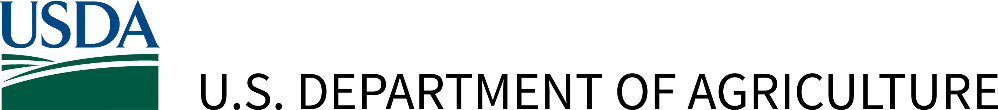 Guidance for State Agencies Providing Participant and Electronic Benefit Transfer DataWIC Participant and Program Characteristics 2024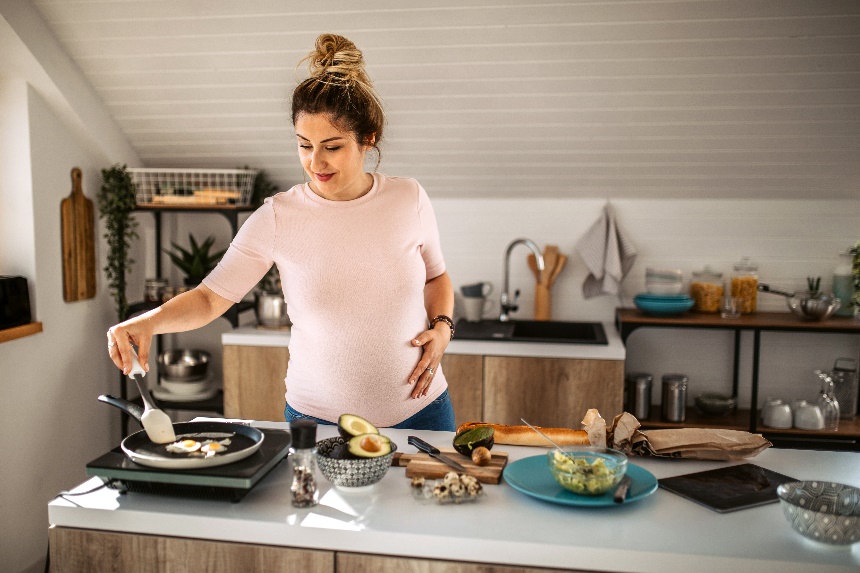 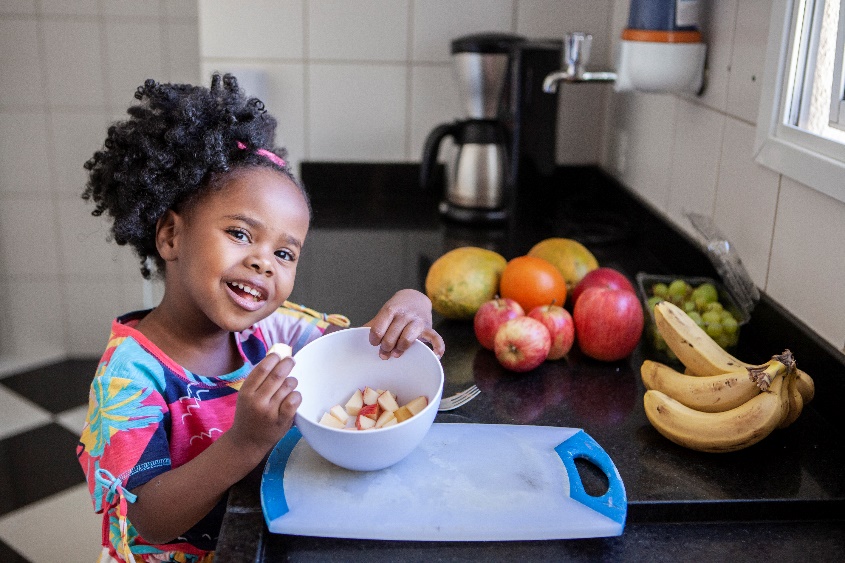 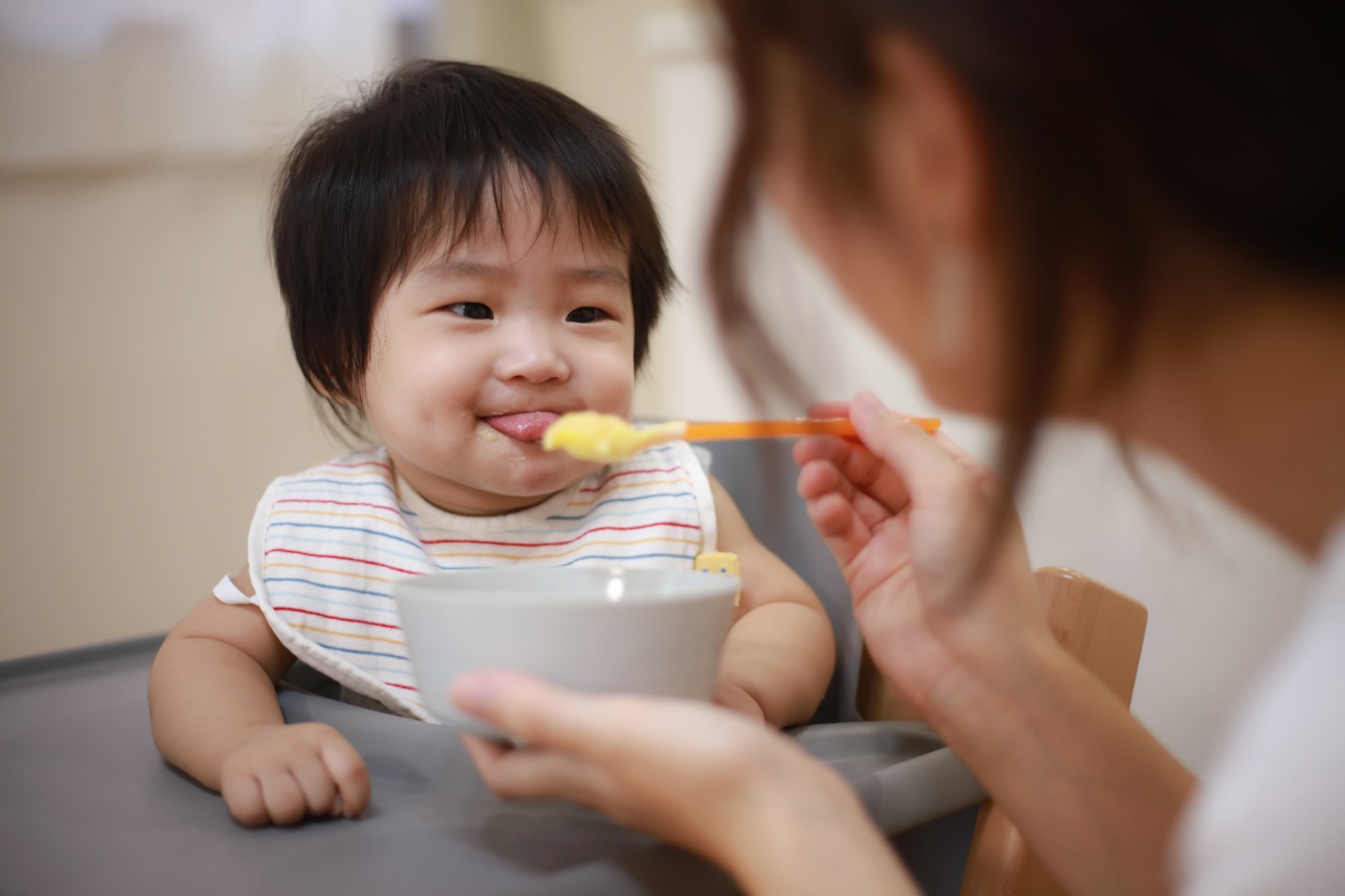 ContentsChapter 1. New to WIC PC?	6WIC PC Background	6WIC PC Data Overview	6WIC PC Process Overview	7Chapter 2. Returning to WIC PC?	9Chapter 3. WIC PC 2024 Task Checklist and Procedure Manual	11December 2023	11January 2024	12February 2024	13March 2024	13April 2024	13May–July 2024	13August–September 2024	15October–November 2024	15Chapter 4. Working With Your MIS and EBT Contractors	16Emails to MIS Contractors	16Emails to EBT Processors	18Sample Requirements for Contracts With MIS and EBT Vendors	20Chapter 5. WIC PC 2024 Data Definitions and Specifications: MIS	21Specifications for WIC PC MIS Data	21MIS Item Definitions	23Chapter 6. WIC PC 2024 Data Definitions and Specifications: EBT	32Specifications for WIC PC EBT Data	32EBT Item Definitions	33Layout of EBT Data for Submission	37Appendix A. Nutritional Risk Worksheet	A-1Appendix B. Food Code Documentation	B-1Appendix C. Management Information System Data Transmittal Worksheet	C-1Appendix D. Electronic Benefit Transfer Data Transmittal Worksheet	D-1Appendix E. Detailed Specifications for Minimum Data Set Variables	E-1Appendix F. Detailed Specifications for Supplemental Data Set Variables	F-1Appendix G. Detailed Specifications for Additional MIS Items	G-1Appendix H. Detailed Specifications for EBT Variables	H-1TablesTable 1-1. Key WIC PC 2024 Milestones	4Table 2-1. Key WIC PC 2024 Milestones	6Table 5.1. MIS Data File Layout	26Table 6.1. WIC EBT Data File Layout: EBT Issuance	34Table 6.2. WIC EBT Data File Layout: EBT Redemption	34Table 6.3. WIC EBT Data File Layout: Approved Products List	35Table 6.4. WIC EBT Data File Layout: Vendor List	36Chapter 1. New to WIC PC?If this is your first WIC PC—short for the Special Supplemental Nutrition Program for Women, Infants, and Children Participant and Program Characteristics— welcome! Through the WIC PC report, the U.S. Department of Agriculture (USDA) provides everyone with comprehensive and up-to-date statistics on WIC. The information has and will continue to be used to estimate budgets, design research, and review current and proposed WIC policies and procedures—all important activities that keep WIC running smoothly and highlight ways to improve the program. Every two years, all WIC State agencies submit data from their management information system (MIS). As a new element for WIC PC 2024, State agencies will also submit data from their electronic benefit transfer (EBT) systems. A major benefit of this iteration of WIC PC will be the collection of MIS and EBT data to support other major WIC evaluations. For example, the WIC & Farmers Market Nutrition Program (FMNP) Outreach, Innovation, and Modernization Evaluation will use these data instead of mounting an independent data collection. This Guidance for State Agencies Providing Participant and EBT Data (the Guidance) details all the steps you need to take to submit your data.WIC PC BackgroundSince 1984, USDA’s Food and Nutrition Service (FNS) has prepared biennial WIC PC reports. The biennial reports include the following:Demographic characteristics and income of WIC participants Nutritional risks of WIC participantsBreastfeeding initiation rate and duration estimates for WIC participants WIC participation for migrant families Other topics as deemed appropriate by the Secretary of AgricultureFNS has completed 17 previous PC reports. For the first three studies—PC 1984, PC 1988, and PC 1990—FNS and its contractors collected information on nationally representative samples of WIC participants. Since PC 1992, all State agencies have provided data on all participants. WIC PC has been required under the Healthy, Hunger-Free Kids Act of 2010 (HHFKA), Public Law 111–296, and since 2011 the biennial WIC PC collection has been mandatory under Code of Federal Regulations Title 7, Section 246.25(b)(3). Since PC 2012, Westat (formerly Insight Policy Research) has assisted FNS in conducting WIC PC. This team will continue working on WIC PC for 2024 and 2026. WIC PC Data OverviewFor WIC PC 2024, FNS requires State agencies to submit the following:The Minimum Data Set (MDS), a standard set of variables developed in cooperation with the Information Committee of the National WIC Association in 1998 and occasionally modified as program needs change. The MDS will be submitted for each month from May 2022 through April 2024. See chapter 5 for more detail.EBT data, including issuance and redemption files, vendor lists, and approved product lists. EBT data will be submitted for each month from May 2022 through April 2024. See chapter 6 for more detail.State agencies are encouraged—but not required—to also submit a second set of variables known as the Supplemental Data Set (SDS). Because State agencies have been providing the MDS and SDS data for many years, they typically have well-established procedures to pull the data from their MIS and submit the file. Some State agencies have a very active role in this work, while others rely more heavily on their MIS contractors. In either case, no State agency is starting from scratch to figure out how to submit their data. If you have not been involved in WIC PC before, it is important to learn how your State agency submitted WIC PC data for 2022. WIC PC Process OverviewThe first step of the WIC PC process is to carefully review this Guidance document. The next step is to work with your MIS provider and EBT processor, as appropriate, to prepare and submit your data. The following chapters describe that work in more detail, including sample emails and other resources you can use to communicate with those contractors. The last step in the process is to work with the Westat team to help resolve any issues encountered during data submission or spotted in your data thereafter. Westat will send clarifying questions and, when possible, suggestions for how to address issues. Table 1-1 summarizes due dates in the process, and chapter 3 provides a detailed checklist of all tasks to complete for WIC PC 2024.Table 1-1. Key WIC PC 2024 Milestones		EBT = electronic benefit transfer; MDS = Minimum Data Set; MIS = management information systemYou may contact the Westat team for support at any time in the WIC PC process; please direct your questions to Polina Zvavitch (PolinaZvavitch@westat.com), Courtenay Kessler (CourtenayKessler@westat.com), and Jake Beckerman-Hsu (JakeBeckermanHsu@westat.com). If you have any questions for USDA, please direct them to Daniel Perez-Lopez (Daniel.Perez-Lopez@usda.gov). Chapter 2. Returning to WIC PC?If you are returning to WIC PC, welcome back! Some very exciting changes are taking place for WIC PC 2024. These changes will greatly enhance how this study can support ongoing WIC operations and make WIC even better in the future. A major benefit of this iteration of WIC PC will be the collection of MIS and EBT data to support other major WIC evaluations. For example, the WIC & FMNP Outreach, Innovation, and Modernization Evaluation will use these data instead of mounting an independent data collection. Here is a quick summary of WIC PC 2024:You are now required to submit longitudinal MIS data. This submission will look similar to the WIC PC Minimum Data Set (MDS) you submitted in previous years. The main differences follow:You will submit the participant identification (ID) values your Stage agency uses internally. In previous years, State agencies created separate case ID values to submit with their WIC PC data to keep participant IDs masked.You will add some variables.Instead of pulling data for a single reference date, you will pull data for each month from May 2022 through April 2024. You may submit a separate file for each reference date or combine everything into a single file.All State agencies are still encouraged to submit the Supplemental Data Set (SDS). Provide these items in the same file(s) as the MDS data.All State agencies that provide benefits via EBT are now required to submit separate files with EBT data for each month from May 2022 through April 2024, including— Food package benefit issuanceWIC participant transactions Your approved product listsYour WIC vendor listsTable 2-1 summarizes important due dates in the process, and chapter 3 provides a detailed checklist of all tasks to complete for WIC PC 2024.Table 2-1. Key WIC PC 2024 MilestonesThe team at Westat (formerly Insight Policy Research) will be providing enhanced support to help with the new features of WIC PC for 2024. You may submit sample data starting in January 2024 to test your process and get technical assistance from Westat to resolve any challenges. At any time in the WIC PC process, you may contact the Westat team for support; please direct your questions to Polina Zvavitch (PolinaZvavitch@westat.com), Courtenay Kessler (CourtenayKessler@westat.com), and Jake Beckerman-Hsu (JakeBeckermanHsu@westat.com). If you have any questions for USDA, please direct them to Daniel Perez-Lopez (Daniel.Perez-Lopez@usda.gov).Chapter 3. WIC PC 2024 Task Checklist and Procedure ManualYou should use this chapter to make sure you complete all necessary tasks throughout the WIC PC 2024 cycle. You should also fill in detailed information about how you complete each step so this checklist can serve as a WIC PC procedure manual in the future. When you submit your MIS and EBT data, you should also submit a completed copy of this checklist/procedure manual.December 2023	Appoint a WIC PC 2024 coordinator for your State agency to serve as a point of contact throughout the study and take responsibility for the timely completion of all tasks. Fill in the information below about the PC 2024 coordinator.	Coordinator name: 	Coordinator title: 	Coordinator email address:  Set up a computer folder to store all documents related to WIC PC. Write the location of this folder below.	WIC PC folder location: 	Read the WIC PC 2024 Guidance. Contact Westat and/or USDA FNS with questions.	Send the WIC PC 2024 Guidance to everyone who will be involved in preparing and submitting the data, including MIS and EBT contractors. Some people do not need to read the entire Guidance; you can direct them to the chapter(s) that are most relevant for their role. See chapter 4 of this Guidance for sample email language. Fill in the table below to record who was asked to read the Guidance, the sections they were asked to read, and any other action items assigned to them. Collect any questions they have, and contact Westat for assistance as needed.	Locate the final, approved WIC PC data submitted in 2022, and save the file to your WIC PC folder. Use it to try out the “PC Data Checker.xlsx” file. This Excel tool can help State agencies and contractors quickly spot some data issues, reducing back-and-forth between the State agency and Westat. Contact Westat with any questions about how to use the “PC Data Checker.xlsx.”Note: Westat developed this Excel tool to reduce the burden of WIC PC on State agencies. For State agencies that pull their own data: Using this tool can help you quickly spot issues in the layout of your data. It enables you to finalize your data more quickly and independently than previous years, which relied more heavily on back-and-forth with the Westat team.For State agencies that have their MIS provider pull data: We recommend you ask your contractor to submit a completed copy of the tool alongside MIS data files to demonstrate the data are in the correct layout. This step will prevent you from spending time on data files with information entered in the wrong columns.For State agencies that have their EBT processor pull data: We recommend you ask your contractor to submit a completed copy of the tool alongside EBT data files to demonstrate the data are in the correct layout. This step will prevent you from spending time on data files with information entered in the wrong columns.	Fill in the contact information Word document from Westat and answer initial questions about WIC PC 2024 by December 20, 2023.January 2024	Receive the Nutritional Risk Worksheet, a recent version of the WIC Local Agency Directory (LAD), and login details for the secure file transfer protocol (SFTP). Save all in the WIC PC folder.	Begin preparing the nutritional risk worksheet (appendix A) and food code documentation (appendix B) due March 18, 2024.	Attend informational webinar hosted by Westat on [dates, times]. Invite all State agency staff, MIS contractors, and EBT contractors involved in WIC PC to attend.Begin preparing sample MIS and EBT data due February 28, 2024, to receive feedback and technical assistance. You may submit data for a small number of participants, all participants, or any number in between. We encourage you to submit what you can to take advantage of this new opportunity for support.February 2024	Prepare the nutritional risk worksheet (appendix A) and food code documentation (appendix B) due March 18, 2024. 	Submit sample MIS and EBT data by February 28, 2024, to receive feedback and technical assistance. You may submit data for a small number of participants, all participants, or any number in between. We encourage you to submit what you can to take advantage of this new opportunity for support.March 2024	Submit the nutritional risk worksheet (appendix A) and food code documentation (appendix B) by March 18, 2024 	Begin preparing to pull WIC PC data (starting May 1, 2024) by checking on action items sent to contractors in December and previewing work to be completed by the end of April. See chapter 4 for sample email language.	If needed, update information in the WIC Local Agency Directory (LAD) through the Food Programs Reporting System and/or your Regional Office by March 31, 2024.April 2024	Continue preparing to pull WIC PC data (starting May 1, 2024) by saving a copy of the code to be used to pull all PC data to your WIC PC folder.May–July 2024	As soon as all data have been finalized for April 2024, pull WIC PC data. If you expect to obtain updated data after April 2024 for income, breastfeeding, participation, redemption, or other data fields, submit your data files only after entering this additional information.	In the space below, describe the data pull process in enough detail for a new staff member to successfully complete this task. Include separate notes for the MIS and EBT data pulls. If there is a specific report to be run, list all the steps required to run the report. We encourage you to include screenshots. If there is computer code to run, include the name of the file with the code, the folder where the code is stored, and instructions to run the code. We encourage you to include screenshots.If a contractor is responsible for pulling the data, include a copy of the email or other communications you use to request the data pull. MIS Data Pull ProcessEBT Data Pull Process	Create and retain a backup copy of the entire May 2022 - April 2024 system files (not just the PC 2024 submission) in case problems with the PC 2024 data submission require a second submission. Maintaining a backup of the entire system files for May 2022 – April 2024 will ensure the required data can be recreated.	Submit WIC PC data, Data Transmittal Worksheets for both MIS and EBT data (appendices C and D), and a completed copy of this task checklist/procedure manual. All files are due no later than July 2, 2024. Before submitting the data, confirm the following:	Data are in ASCII text format (.txt file). Westat will not accept Excel files (.xls, .xlsx), comma-separated values files (.csv), or other file types.	The data files have no header or footer rows.	The data files have no commas, semicolons, tabs, or other delimiters. 	The data have been checked with the “PC Data Checker.xlsx” sent alongside this Guidance.	Respond to follow-up questions from Westat to address any issues in the original data submission. August–September 2024	Finish responding to follow-up questions from Westat to address any issues in the original MIS and EBT data submissions. Final data submissions are due September 12, 2024. State agencies must meet this deadline to be represented in the WIC PC 2024 products and receive their State-specific reports. State agencies should retain all WIC PC 2024 data and materials for at least 3 years.October–November 2024	Respond to follow-up questions from Westat about MIS and EBT data. Final responses are due November 15, 2024.Chapter 4. Working With Your MIS and EBT ContractorsYou may use the sample emails in this chapter to work with your MIS and EBT contractors. Some of the suggested requests of MIS and EBT contractors in this chapter may fall outside the scope of current contracts. At the end of this chapter, we provide sample language you can use when establishing new contracts with MIS providers and EBT processors. Emails to MIS ContractorsDecember Email to Share the GuidanceDear [name],As you know, we will need to submit our MIS data for the WIC Participant and Program Characteristics 2024 report (WIC PC 2024) once we finalize data for April 2024. For WIC PC 2024, the U.S. Department of Agriculture (USDA) requires all State agencies to submit longitudinal files.This month, we would like you to complete the following four tasks:Read chapters 2, 3, and 5 and appendices C, E, F, and G in the WIC PC 2024 Guidance (attached)If you have any questions about what to do for WIC PC 2024, please send them to us. We can set a time to meet with Westat (USDA’s contractor facilitating WIC PC data collection) to get additional information on anything that needs clarification. Otherwise, please confirm you are comfortable with all the work to be completed for WIC PC 2024 by [date]. Begin preparing code and any other processes/procedures to pull the data. This will be the first year USDA collects longitudinal WIC PC data. Chapter 5 of the attached Guidance describes exactly how to prepare those data.It is recommended we submit sample data files to Westat by February 28, 2024, to receive feedback and technical assistance. Please plan to send us sample data files by [date], so we can receive this assistance. [Insert any additional details about the sample data file(s) you would like your contractor to prepare.]Send us the code used to pull PC 2022 data or the technical specifications of the report created for PC 2022 data along with any documentation you have about WIC PC processes and procedures.Review and test using the attached “PC Data Checker.xlsx” file on the data we submitted for PC 2022. If you have any questions about how to use it, please send them to us. For PC 2024, we would like you to send a completed copy of the “PC Data Checker.xlsx” file along with the data to show the PC 2024 data are in the appropriate layout. We look forward to hearing back from you by [date] about these action items.Thank you,[name]March Email to Confirm Progress on Past Action Items and Preview Work Due in AprilDear [name],We are following up regarding preparation for the WIC PC 2024 data collection and reporting. As we are quickly approaching April 30, the final reference date for WIC PC 2024, we are touching base on the four action items we sent you in December: Review WIC PC 2024 Guidance and reach out with any questions or concerns. [Summarize progress and set due dates for any outstanding work.]Prepare code and processes/procedures to pull the longitudinal WIC PC data. [Summarize progress and set due dates for any outstanding work.]Send us the code and processes/procedures used to pull PC 2022 data. [Summarize progress and set due dates for any outstanding work.]Test using the “PC Data Checker.xlsx” and reach out with any questions or concerns. [Summarize progress and set due dates for any outstanding work.]USDA also encourages all State agencies to obtain a copy of the code that will be used to pull WIC PC 2024 data by April 30, 2024. This step will make sure all State agencies are ready to pull data as soon as the final reference date passes. Please send us a copy of the code and any associated documentation by April 30, 2024.We look forward to hearing back from you by [date] about these action items.Thank you,[name]Emails to EBT ProcessorsDecember Email to Share the GuidanceDear [name],As you may know, the U.S. Department of Agriculture (USDA) is responsible for preparing a biennial report on WIC participant and program characteristics, known as WIC PC. The 2024 round of PC data collection will be used for the WIC Modernization and Innovation evaluation as well as the typical analyses it supports.  To track key variables, including retention, participation, and benefit redemption, we will include in the data collection certain linking variables and monthly MIS data, along with EBT data.  This will reduce burden for State agencies by combining the data collections so State agencies do not have to pull similar information twice for the different studies.All WIC State agencies with EBT are being asked to submit issuance and redemption data from May 2022 through April 2024. Full details of this data request can be found in the attached WIC PC 2024 Guidance. This month, we would like you to complete the following two tasks:Read chapters 1, 3, and 6 and appendices D and H in the WIC PC 2024 Guidance. If you have any questions about what to do for WIC PC 2024, please send them to us. We can set a time to meet with Westat (USDA’s contractor facilitating WIC PC data collection) to get clarification. Otherwise, please confirm you are comfortable with all the work to be completed for WIC PC 2024 by [date]. Begin preparing code and any other processes/procedures to pull the requested EBT data (see chapter 6 and appendix H in the attached Guidance). It is recommended we submit sample data files to Westat by February 28, 2024, to receive feedback and technical assistance. Please plan to send us sample data files by [date], so we can receive this assistance. [Insert any additional details about the sample data file(s) you would like your EBT processor to prepare.] We look forward to hearing back from you by [date] about these action items.Thank you,[name]March Email to Confirm Readiness to Pull WIC PC EBT DataDear [name],We are following up regarding preparation for the WIC PC 2024 data collection and reporting. Because we are quickly approaching April 30, the final reference date for WIC PC 2024, we are touching base on the two action items we sent you in December: Review WIC PC 2024 Guidance and reach out with any questions or concerns. [Summarize progress and set due dates for any outstanding tasks.]Prepare code and processes/procedures to pull the requested EBT data. [Summarize progress and set due dates for any outstanding tasks.]The U.S. Department of Agriculture encourages all State agencies to obtain a copy of the code that will be used to pull WIC PC 2024 EBT data by April 30, 2024. This step will make sure all State agencies are ready to pull data as soon as the final month of data collection passes. Please send us a copy of the code and any associated documentation by April 30, 2024.We look forward to hearing back from you by [date] about these action items.Thank you,[name]Sample Requirements for Contracts With MIS and EBT VendorsWIC State agencies are encouraged to develop the capacity to independently produce the necessary data sets for the WIC PC without incurring additional charges from their MIS and EBT vendors. This can typically be achieved in one of two ways:Ensure the MIS and EBT systems include comprehensive reporting functions that support both ongoing program management and FNS reporting requirements, such as WIC PC. Alternatively, States may collaborate with their vendors to develop specific code. Once this code is in place, State agencies can run it independently to extract the required WIC PC data as needed.Reporting FunctionalityAs detailed in the Food and Nutrition Service’s (FNS) Functional Requirements Document for a Model WIC Information System, model WIC MIS should include standard reporting functionality to enable State and local agencies to meet FNS’s reporting requirements (section 3.12). A model WIC MIS should include on-demand reporting functionality that enables State staff to generate and produce the WIC Program Participant Characteristics Minimum and Supplemental Data Sets. Your WIC EBT system should also provide a comprehensive reporting package to enable State agency staff to generate reports on demand, including providing the data needed to respond to WIC PC. For State agencies without reporting capability to generate the requested data sets for WIC PC, consider submitting a modification request to your MIS and/or EBT vendor. Example requirements follow:Develop, implement, and maintain an intuitive and user-friendly interface for users to generate standard and ad hoc reports.Work with State agency staff to understand and implement standard and ad hoc reports, custom data fields, and filtering capabilities. Provide capacity for users to generate accurate reports that meet FNS specifications for WIC PC data sets (see chapters 5 and 6 and appendices E–H for data elements and specifications).Ensure reporting capacity is scalable and can be updated or modified to meet new requirements.Provide ability for users to download generated reports in various formats including TXT.Provide comprehensive training to designated State agency staff on how to use the reporting functionality.Develop comprehensive documentation and user manuals in plain language to aid State agency users in understanding and using the reporting features.Provide support to State agency users in the case of data discrepancies or anomalies, and address and correct issues in a timely manner. Chapter 5. WIC PC 2024 Data Definitions and Specifications: MISState agencies are responsible for providing accurate data for PC 2024. State agencies should review all data for accuracy and consistency. FNS will accept all data State agencies consider legitimate. Westat staff will check PC 2024 data submissions for accuracy and bring any questions or concerns to the attention of State agency contacts. Each State agency is responsible for correcting its PC 2024 data submission if needed.Specifications for WIC PC MIS DataIt is critical that all data submissions meet WIC PC specifications. State agencies are responsible for ensuring all data files meet these specifications.Appendices E and F highlight some cleaning specifications for the WIC PC data. State agencies should not delete outliers to conform to these cleaning specifications if they consider the data to be legitimate. These specifications are provided to help State agencies write cleaning routines for their own systems and to provide quality control for PC2024 and future data submissions. Many State agencies have additional cleaning specifications of their own. State agencies should continue to use their own quality-control procedures in maintaining their WIC participant information databases.Definition of “WIC Participant”For PC 2024, WIC participants are defined as persons on WIC master lists or persons listed in WIC operating files who are certified to receive WIC benefits in the reference month used to pull the data. In 2022, all State agencies were able to provide data on all WIC participants. If your State agency is unable to provide data on all participants in PC 2024, contact Westat for detailed instructions.People to Include in WIC PC DataAll participants, some of whom will have been certified up to 1 year before the record reference datePartially breastfeeding women, even if they receive no food packageFully breastfed infants, even if they receive no food package People to Exclude From WIC PC DataPersons on waiting lists for WIC benefits All data should reflect the participant's status for each item at the time of the most recent WIC certification as of the reference date used to pull the data. Reference DatesStarting with WIC PC 2024, you must submit data on all WIC participants for each month from May 2022 through April 2024, a total of 24 months. You may compile all the data for these 24 reference months into a single file or submit the data in 24 separate files. In previous WIC PC cycles, State agencies submitted only one month of data.If a person was on the WIC master list or certified to receive benefits in a reference month, they should have a record for that month in the data submission. This means that some people may only have one record in the data submission, while others may have as many as 24 records (one for each reference month).Missing Data FormatIf data are missing, the corresponding field(s) should be left blank.Zero should never be used to indicate missing data. Zero should be used to indicate only an actual value of zero. This instruction is particularly important for income values because there is a critical difference between an income value of zero and a missing income value. Do not use reserve codes to indicate missing data. Reserve codes have been found to be unnecessary and unwieldy in processing PC data. State agencies must report participant categories and risk priority codes in every participant record. (See items 6a—Participant Category and 9—Risk Priority.) No missing data are allowed for these items.Date FormatState agencies must ensure all dates appear in MMDDYYYY format. Dates should be complete for month, day, and year and be within logical ranges. For any part of the date that is missing or unavailable—such as the day—the field should be left blank. For PC 2024, no dates after April 30, 2024, should appear, except for expected dates of delivery for pregnant women, hemoglobin or hematocrit measurement dates, and breastfeeding data collection dates.Income DataIt is essential to report income information for all WIC participants—including those who are adjunctively income-eligible for WIC—to describe income among the overall WIC population. FNS requires all State agencies to collect and submit income information on participants who are adjunctively eligible. These data are for descriptive purposes only and do not affect a participant’s eligibility for WIC.Participant CategoryIn previous years, it appeared that between certification appointments, some State agency systems automatically updated the participant category information based on date of birth. For example, on an infant participant’s first birthday, the system might change the participant category from that of an infant to that of a child, though the participant had not yet been recertified as a child. For PC 2024, State agencies should report the participant category used at the most recent certification as of the record reference date. For example, even if a State agency’s system automatically updates an infant’s participant category on or around the participant’s first birthday, you should report the participant in PC 2024 as an infant if the official recertification has not yet occurred as of the record reference date. (See item 6a—Participant Category.)Breastfeeding DataState agencies need to submit breastfeeding data for infants and children who are aged 6 through 13 months as of the reference date used to pull the data. To provide the most accurate estimates of breastfeeding duration for April 2024, an especially important month for WIC PC, it is important that State agencies collect data as close to April 2024 as is feasible, particularly for currently breastfed infants. All four breastfeeding variables must be provided to calculate breastfeeding initiation and duration rates. (See items 19a—Currently Breastfed; 19b—Ever Breastfed; 19c—Length of Time Breastfed; and 19d—Date Breastfeeding Data Collected.)Note that you may submit breastfeeding data for infants and children of all ages; you do not need to make any special efforts to remove breastfeeding data from your files for participants outside the 6–13-month age range.File FormatAll data files must be in ASCII text format (.txt file) with one record per line. Do not include any header rows with variable names or other information. Do not include any footer rows. Do not include any commas, semicolons, tabs, or other delimiters.Data must be in the appropriate columns. Column numbers and field lengths are based on the number of bytes (characters). To ensure all data submissions are consistent in format, binary data may not be submitted.All fields are right justified except for race/ethnicity (MDS item 5), the 10 nutritional risk codes (MDS items 14a–14j), and the 14 food codes (MDS items 20a–20n), which are alphanumeric fields that should be left justified and blank filled.MIS Item DefinitionsThe MDS data items are defined as follows. Refer to appendix E for full details of all MDS items:1.	State Agency ID. A unique number that permits linkage to the State agency where the participant was certified; it is the first 7 digits of the 10-digit Local Agency Code maintained by FNS in the WIC Local Agency Directory (WIC LAD)2a.	Local Agency ID. A unique number that permits linkage to the local agency where the participant was certified as eligible for WIC benefits; it is the last 3 digits of the 10-digit Local Agency Code maintained by FNS in the WIC LAD2b.	Service Site ID. A unique number that permits linkage to the service site where the participant was certified; for State agencies that submitted service site- or clinic-level data for the WIC LAD, service site IDs appear in the WIC LAD as the three-digit codes under Administering Agency	Note: For PC 2024, State agencies are asked not to substitute Service Site ID for Local Agency ID (item 2a) 3.	Participant ID. A unique identification number the State agency assigns to each participant 	Note: Previously, FNS asked State agencies to create a case ID that was distinct from the participant ID listed in State agency-held files. Starting with WIC PC 2024, you should submit the participant ID your State agency uses in its internal files4.	Date of Birth. Month, day, and year of the participant's birth reported in MMDDYYYY format5.	Race/Ethnicity. Requires classification of participants based on one ethnicity category
(Hispanic/Latino or Non-Hispanic/Latino) and five racial categories, which consist of (1) American Indian or Alaska Native, (2) Asian, (3) Black or African American, (4) Native Hawaiian or Other Pacific Islander, and (5) White. The Office of Management and Budget requires these categories; one or more racial categories may be selected	You may report race/ethnicity using one of two formats:Yes/No for each of the categories, generating a six-digit code (1 = Yes; 2 = No) Three digits to represent key combinations of racial selections, with the first digit representing ethnicity and the last two representing race combinations6a.	Participant Category. One of five possible categories under which a person is certified as eligible for WIC benefits: (1) pregnant woman, (2) breastfeeding woman, (3) postpartum woman (not breastfeeding), (4) infant (younger than 12 months), and (5) child (12–59 months)6b–c.	Expected Date of Delivery or Number of Weeks Gestation. For pregnant women, the projected date of delivery (MMDDYYYY format) or the number of weeks since the last menstrual period as determined at WIC certification7.	Date of Certification. The date the person was declared eligible for the most recent WIC certification as of the reference date for the record; month, day, and year should be reported in MMDDYYYY format8.	Sex. For infants and children, male or female9.	Risk Priority Code. The participant priority level for WIC certification at the time of the most recent WIC certification as of the reference date for the record10a–c.	Participation in Temporary Assistance for Needy Families (TANF), the Supplemental Nutrition Assistance Program (SNAP), Medicaid. The participant's reported participation in each of these programs at the time of the most recent WIC certification as of the reference date for the record11.	Migrant Status. The participant’s migrant status according to the definition of a migrant farmworker in Federal WIC regulations 12.	Number in Family or Economic Unit. The number of persons in the family or economic unit upon which WIC income eligibility was based States may report a self-declared number in the family or economic unit for a participant whose income was not required to be determined as part of the WIC certification process. These participants are—Adjunctively income-eligible participants (eligible because of TANF, SNAP, or Medicaid participation)Participants deemed income-eligible under optional procedures available to the State agency in section 246.7(d)(2)(vi–viii) of Federal WIC regulations. These optional procedures are means-tested programs the State identified to determine automatic WIC income eligibility, income eligibility of pregnant women, and income eligibility of American Indian and instream migrant farmworker applicants13a–c.	Family or Economic Unit Income.For persons for whom income is determined during the certification process, the income amount that was determined to qualify the participant for WIC at the time of the most recent WIC certification as of the reference date for the record FNS will convert income expressed in nonannual measures (weekly, monthly, etc.) to annual amountsFor descriptive purposes only, for participants whose income was not required to be determined as part of the WIC certification process, the self-reported income at the time of certification; these participants include adjunctively income-eligible participants and those persons deemed eligible under optional procedures available to the State agency in section 246.7(d)(2)(vi–viii) of Federal WIC regulations You should not use zero to indicate income values that are missing or not available; zero should indicate only an actual income value of zero14a–j.	Nutritional Risks Present at Certification. Highest priority nutritional risks assigned for the most recent WIC certification as of the reference date for the record, up to a maximum of 10; uniform coding is required in submissions from all State agencies according to WIC Policy Memorandum 98-915a–b.	Hemoglobin or Hematocrit. Value for the measure of iron status that applies for the most current WIC certification as of the reference date for the record 15c.	Date of Blood Test. Month, day, and year (in MMDDYYYY format) that hemoglobin or hematocrit measure was collected and reported; you must submit this for all participants reporting a blood measure16a–b.	Weight. Participant's weight measured according to the Centers for Disease Control and Prevention (CDC) nutrition surveillance program standards (nearest one-quarter pound); you may report weight in grams if weight is not measured in pounds and quarter pounds17a–b.	Height. Participant's height (or length) measured according to CDC nutrition surveillance program standards (nearest one-eighth inch); you may report height in centimeters if height is not measured in inches and eighth inches18.	Date of Height and Weight Measure. Date (in MMDDYYYY format) of the height and weight measures that were used during the most recent WIC certification period as of the reference date for the record19a.	Currently Breastfed. For infants and children, whether the participant was being breastfed at that timeNote: You must report this variable for infants and children aged 6 through 13 months as of the reference date for the record. You may also include this information for other infants and children 19b.	Ever Breastfed. For infants and children, whether the participant ever received breastmilkNote: You must report this variable for infants and children aged 6 through 13 months as of the reference date for the record. You may also include this information for other infants and children. 19c.	Length of Time Breastfed. For infants and children, the number of weeks the participant received breastmilkNote: You must report this variable for infants and children aged 6 through 13 months as of the reference date for the record. You may include this information for other infants and children as well. 19d.	Date Breastfeeding Data Collected. For infants and children, the date (in MMDDYYYY format) on which breastfeeding status was reportedNote: You must report this variable for infants and children aged 6 through 13 months as of the reference date for the record. You may also include this information for other infants and children20a–n.	Food Codes. You have the option of providing food data in an item-quantity format or a food package format; you must provide documentation on food package codes or item codes and quantities for all foods prescribed from May 2022 through April 2024.20o.	Food Package Type. A code representing the final rule food package descriptor; this descriptor uniquely represents the FNS food package number (I through VII), participant type, breastfeeding status, and (for infants and children only) age associated with the reported food code(s) for that participant The SDS data items are defined as follows. Refer to appendix F for full details of all SDS items:21.	Date of First WIC Certification. Date the participant was first certified for WIC in MMDDYYYY format; for pregnant, breastfeeding, and postpartum women, this applies to the current/most recent pregnancy and not to prior pregnancies22.	Education Level. For pregnant, breastfeeding, and postpartum women, the highest grade or year of school completed; for infants and children, the highest grade or year of school completed by the mother or primary caretaker23.	Number in Household in WIC. The number of people in the participant's household receiving WIC benefits24.	Date Previous Pregnancy Ended. For pregnant women, the date the previous pregnancy ended in MMDDYYYY format25.	Total Number of Pregnancies. For pregnant women, the total number of times the woman has been pregnant, including this pregnancy; all live births; and any pregnancies resulting in miscarriage, abortion, or stillbirth26.	Total Number of Live Births. For pregnant women, the total number of babies born alive to this woman, including babies who may have died shortly after birth27a–b.	Prepregnancy Weight. For pregnant women only, the participant's weight immediately prior to pregnancy; weight may be reported either in pounds and quarter pounds or in grams28a–b.	Weight Change During Pregnancy. For breastfeeding and postpartum women, the participant's weight change during pregnancy as taken immediately at or prior to delivery; weight change during pregnancy may be reported in either pounds and quarter pounds or in grams29a–b.	Birth Weight. For infants and children, the participant's weight at birth measured according to CDC nutrition surveillance program standards (pounds/ounces); birth weight may be reported either in pounds and ounces or in grams30a–b.	Birth Length. For infants and children, the participant's length measured according to CDC nutrition surveillance program standards (nearest one-eighth inch); birth length may be reported either in inches and eighth inches or in centimeters31.	Participation in the Food Distribution Program on Indian Reservations. The participant's reported participation in this program at the time of the most recent WIC certification as of the reference date for the recordStarting with WIC PC 2024, FNS requires four additional items. Refer to appendix G for full details of the additional MIS items:32.	Household ID. The household identification number. This variable will be used to link MIS and EBT data, so it must match what the State agency uses in its EBT system33.	EBT card number. Identifies EBT card issued for the participant. This card number will be unique to the household but may vary over time if the card is reissued34.	Participant home ZIP Code. The ZIP Code for the participant’s home address35.	Record reference month. The reference month for the record. All people on the WIC master list or certified to receive benefits in the month should have a record for that month in the data submission. If a specific day is used to pull the record, use MMDDYYYY format. If no specific day of the month is used to pull the record, leave the day blank, as in “MM  YYYY”Layout of MIS Data for SubmissionYou should submit your data as specified in table 5.1. If you cannot fully report your data using these specifications, contact Westat for guidance. Table 5.1. MIS Data File LayoutEBT = electronic benefit transfer; MIS = management information system; SNAP = Supplemental Nutrition Assistance Program; TANF = Temporary Assistance for Needy FamiliesChapter 6. WIC PC 2024 Data Definitions and Specifications: EBTState agencies are required to provide EBT data for PC 2024 for all months from May 2022 through April 2024 when EBT was used to issue benefits. State agencies should review all data for accuracy and consistency. FNS will accept all data State agencies consider legitimate. Westat staff will check PC 2024 EBT data submissions for accuracy and bring any questions or concerns to the attention of State agency contacts. Each State agency is responsible for correcting its PC 2024 EBT data submission if needed.Specifications for WIC PC EBT DataStarting with the WIC PC 2024 data collection, FNS is requiring State agencies submit monthly EBT issuance and redemption data and each State agency’s approved product list from May 2022 through April 2024. Some State agencies did not issue EBT throughout this period. If your State agency did not issue EBT during part of the requested period, please provide data for all months when EBT was issued; no additional data are needed for the months when EBT was not issued. If your State agency did not issue EBT at all, you do not need to provide any data for this request. EBT data requested for WIC PC include four types of files:Issued benefits. The unit of data should be month-participant-food category (or subcategory). For example, a unique row would include all milk issued to participant XYZ in May 2022.Redeemed benefits. The unit of data should be month-participant-transaction-item. Approved product list (APL). Each State agency should provide a monthly file including WIC-approved products. Some State agencies regularly update their approved product lists. Please provide a file for each month from May 2022 through April 2024 that would reflect the APL on the 15th of the month. Vendor list. Each State agency should provide a monthly file of WIC-approved vendors and related data. Please provide a file for each month from May 2022 through April 2024 that would reflect the list of WIC-approved vendors on the 15th of the month. It is critical that all data submissions meet WIC PC specifications. State agencies are responsible for ensuring all data files meet these specifications.Missing Data FormatIf data are missing, the corresponding field(s) should be left blank.Zero should never be used to indicate missing data. Zero should be used to indicate only an actual value of zero. Do not use reserve codes to indicate missing data. Reserve codes have been found to be unnecessary and unwieldy in processing PC data. Date and Time FormatState agencies must ensure all dates appear in MMDDYYYY format. Dates should be complete for month, day, and year and be within logical ranges. For any part of the date that is missing or unavailable—such as the day—the field should be left blank. State agencies must ensure all fields that include a date and time appear in MMDDYYYYHHMM format. For any part of the date/time that is missing or unavailable, the field should be left blank. For PC 2024, dates for EBT data should range from May 1, 2022, through April 30, 2024.File FormatAll data files must be in ASCII text format (.txt file) with one record per line. Do not include any header rows with variable names or other information. Do not include any footer rows. Do not include any commas, semicolons, tabs, or other delimiters.Data must be in the appropriate columns. Column numbers and field lengths are based on the number of bytes (characters). To ensure all data submissions are consistent in format, binary data may not be submitted. Please left justify all fields that do not require the full allotted length. EBT Item DefinitionsWe define EBT data items for each of the four data sets: issuance, redemption, APL, and vendor list. Refer to appendix H for full details of all EBT items. Items included in multiple EBT data files are defined just once; see tables 6.1–6.4 for details on which items to include in each file. Common Linking Variables E1.	State Agency ID. A unique number that permits linkage to the State agency where the participant was certified; it is the first 7 digits of the 10-digit Local Agency Code maintained by FNS in the WIC LADE2.	WIC MIS Account ID. A unique number that permits linkage to the WIC household. This should be the same ID as the household ID in the MIS dataEBT Issuance E3.	EBT Card Number. A unique number that identifies the card issued to the WIC household 	Note: for issuance, this is an optional field. If your EBT system does not track EBT card number in the issuance file, please do not merge in the EBT card number from a separate data source. This can cause record duplication issuesE4.	Issuance Reason Code. Reasons for issuance action (e.g., benefit add/update, card add/update, local agency or clinic add/update)E5.	Benefit Issuance ID. Unique ID identifying benefit issuance at WIC MIS account ID level 	Note: For redemption, this is an optional field. If your EBT system does not track benefit issuance ID in the issuance file, please do not merge in the benefit issuance ID from a separate data source. This can cause record duplication issuesE6.	Date, Begin Benefit. First date benefits can be redeemed for each month in MMDDYYYY formatE7.	Date, End Benefit. Last date benefits can be redeemed for each month in MMDDYYYY formatE8.	Benefit Quantity. The quantity of the food item issued that can be redeemed. There is a unique benefit quantity for each benefit issuance ID E9a.	Category Code. Two-digit code describing food group. If your EBT system tracks category and subcategory codes in one field, include the full five-digit code here E9b.	Subcategory Code. Three-digit component used to identify food type, brand, and/or size. If your EBT system tracks category and subcategory codes in one field, provide the five-digit code for E9aE10a.	Category Description. Text description of food category. If your EBT system tracks category and subcategory descriptions in the same field, leave this field blank, and provide the full description under “subcategory description”E10b.	Subcategory Description. Text description of food subcategory. If your EBT system tracks category and subcategory descriptions in the same field, provide the full description here EBT Redemption E11.	WIC MIS WIC Vendor ID. Identifies each WIC vendor where purchases occur. The Vendor ID should match the Vendor ID in the Vendor List E12.	WIC MIS WIC Vendor Peer Group ID. Identifier for each WIC vendor's peer group for cost containment purposes. This ID should match the Peer Group ID in the Vendor ListE13.	Amount, Discount. Amount, in U.S. dollars, deducted from gross amount of transaction (with coupons or other reductions)E14.	Amount, Paid (Transaction). Amount, in U.S. dollars, paid for each transaction. The amount should equal Amount, paid (E28) after adjusting for Amount, NTE adjustment (E26) and Amount, recoupment adjustment (E27) multiplied by Purchase quantity (E39)E15.	Amount, Total Adjustment. Amount, in U.S. dollars, equal to the sum of all adjustments to reported line itemsE16.	Amount, Transaction. Original amount, in U.S. dollars, of transaction before adjustments and discountsE17.	Date and Time, Host. Date and time a transaction occurred based on date/time on EBT processor system, using MMDDYYYYHHMM formatE18.	Date and Time, Local Transaction. Date and time a transaction occurred based on date and time of WIC vendor system, using MMDDYYYYHHMM formatE19. 	Date, Business. Calendar date a transaction occurred or date reported by EBT system in MMDDYYYY formatE20.	Date, Settlement. Date the financial reconciliation was completed, recorded by EBT system in MMDDYYYY formatE21.	Original Unique EBT Transaction Identifier. Identifies original EBT transaction. This ID is assigned by WIC EBT system interfaceE22. 	Transaction Reason Code. Identifies action taken in response to request; required for WIC online EBTE23. 	Type Code. Identifies transaction type (e.g., purchase, void, adjustment)E24.	Unique EBT Transaction Identifier. Identifies unique EBT transactions within WIC MIS and WIC EBT system; contains information on approval codesE25.	Amount, Item Discount. Amount, in U.S. dollars, deducted from item price for individual food itemE26. 	Amount, NTE Adjustment. Amount, in U.S. dollars, of adjustment applied to price because original item price exceeds price range designated for peer groupE27.	Amount, Recoupment Adjustment. Amount, in U.S. dollars, of adjustment applied to price of food itemE28. 	Amount Paid (Item). Amount paid at item level equals sum of all reported prices minus Amount, Item Discount (E25) at item levelE29.	Benefit Unit Description. Describes benefit unit of measure (e.g., can, pkg, jar). Please provide only first six characters E30.	Item Action Code. Identifies action taken on item. This item is not required for offline EBT systemsE31. 	Item Description. Text description of food itemE32.	Item Price. Identifies purchase amount, in U.S. dollars, assigned to one unit of food item, usually after adjustmentE33.	Line Item ID. Identifies line item within transaction. This element is required if food item requires multiple records to indicate units across Subcategory Codes (E9b) or Benefit Issuance ID (E5)E34.	Original Category Code. Identifies food category, assigned to Universal Product Code (UPC) or Price Look-Up (PLU)E35.	Original Item Price. Requested item price, in U.S. dollars, before any adjustmentsE36. 	Original Purchase Quantity. Number of food items or quantity of a food item requested in Unit of Measure (E40) in UPC/PLUE37.	Original Subcategory Code. Identifies food subcategory, assigned to UPC or PLUE38.	Package Size. Size of redeemed food items in standard units of measuresE39.	Purchase Quantity. Approved purchase quantity by prorated amount of benefit units applied to food itemE40.	Unit of Measure. Identifies quantity of food items as described on container (e.g., ounce, pound, quart)E41. 	Units. Number of units of redeemed food items being reportedE42.	UPC/PLU Data. Identifies UPC or PLU assigned to a food item. This element contains four subelements: (1) UPC/PLU indicators; (2) UPC; (3) PLU UPC/PLU check digit; and (4) UPC/PLU data lengthApproved Product Lists E43.	Record Sequence Number. Assigned to every record in file, in sequential order, beginning with 1 and incremented by 1 for each subsequent record on fileE44.	Message Type Identifier. Describes type of message in APL file (e.g., UPC/PLU store file)E45.	UPC/PLU Indicator. Indicates whether item is UPC or PLUE46.	UPC/PLU. UPC or PLU code to identify the approved food itemE47.	Benefit Quantity. Indicates quantity of specified item to be deducted from prescribed benefit issuanceE48. 	Benefit Unit Description. Standardizes display on food item’s issued size on receiptE49.	Price Type. Indicates type of price for food item (e.g., maximum price allowed, cash-value benefit item, reserved for national or private use)E50.	Date, Effective. First date benefits can be redeemed for each month in MMDDYYYY formatE51. 	Date, End. Last date benefits can be redeemed for each month in MMDDYYYY formatE52.	UPC/PLU Data Length. Length of UPC/PLU; value includes check digit as significant digitE53.	Purchase Indicator. Identifies whether food item can be purchased with benefits issued to specific subcategory (e.g., 001) or broadband subcategory (e.g., 000)E54. 	Manual Voucher Indicator. Used to indicate whether item is allowed for purchase with manual voucherVendor ListsE55.	Above 50 Percent Vendor. Indicates whether WIC sales account for more than 50 percent of total food sales for the vendor (i.e., vendor is an A-50 vendor)E56.	Action Code. Identifies action for each observation (i.e., activate or add; change or update; deactivate or delete; reserved; reactivate or unlock; hold)E57.	Address Line 1. First line of the vendor’s physical location (not mailing) street address E58.	Address Line 2. Second line of the vendor’s physical location (not mailing) street addressE59.	Address City. City for the vendor’s physical location (not mailing) street addressE60.	Address State. State for the vendor’s physical location (not mailing) street addressE61.	Address ZIP Code. ZIP Code for the vendor’s physical location (not mailing) street addressE62.	Amount, total food sales. Amount, in U.S. dollars, of total food sales reported by WIC vendorsE63.	Business Name, WIC Vendor. Business name of the WIC vendorE64. 	Corporation ID. Identifies corporation WIC vendors are associated withE65.	Date, Begin Vendor. First date vendor was active and accepting WIC, in MMDDYYYY formatE66.	Date, Effective. Date action is effective, in MMDDYYYY formatE67.	Date, End Vendor. Last date vendor will accept WIC, in MMDDYYYY formatE68.	FNS Number. Identifies retail location; assigned by SNAPE69.	Reason Code. Indicates reason for action indicated in Action Code (E56)E70.	Type Code. Indicates entity being acted on or reportedLayout of EBT Data for SubmissionYou should submit your EBT data in four separate files for (1) issuance, (2) redemption, (3) approved vendors, and (4) approved product lists. Requested data items are specified in tables 6.1 through 6.4. with one table per file. If you cannot fully report your data using these specifications, contact Westat for guidance. Please left justify all fields that do not require the full allotted length.Table 6.1. WIC EBT Data File Layout: EBT IssuanceEBT = electronic benefit transfer; MIS = management information systemTable 6.2. WIC EBT Data File Layout: EBT RedemptionEBT = electronic benefit transfer; MIS = management information system; PLU = Price Look-Up; UPC = Universal Product Code Table 6.3. WIC EBT Data File Layout: Approved Products ListEBT = electronic benefit transfer; PLU = Price Look-Up; UPC = Universal Product CodeTable 6.4. WIC EBT Data File Layout: Vendor ListMIS = management information systemAppendix A. Nutritional Risk WorksheetState agencies that do not use standard FNS nutritional risk codes must submit their nutritional risk worksheet by March 18, 2024, to specify whether they will provide their nutritional risk data using established Federal nutritional risk codes (available at www.partnerweb.usda.gov/default.aspx) or codes specific to the State agency. Agencies using State codes must use this worksheet to crosswalk their coding schemes to the Federal codes. See table A.1 for an example.Table A.1. Example rows from nutritional risk worksheetWestat will provide the Nutritional Risk Worksheet in January 2024. For convenience, Westat will provide you with the information you submitted on your nutritional risk worksheet for PC 2022. Please provide all nutritional risks that were active at any time between May 2022 and April 2024. If nutritional risk codes changed between May 2022 and April 2024, explain when they changed and how they changed in the notes column.Appendix B. Food Code DocumentationYou must submit your State agency’s food code documentation by March 18, 2024. This documentation defines the food items and quantities that correspond to each food package code the State agency uses to prescribe foods to WIC participants. See table B.1 for an example.Table B.1. Example rows from food code documentationProvide all food codes that were active at any time from May 2022 through April 2024. If food codes changed during this time, explain when they changed and how they changed in the notes column. Be sure to include the month(s) each code was used for a particular type of food. See table B.2 for an example. Table B.2. Example documentation for a food code that changed between May 2022 and April 2024Appendix C. Management Information System Data Transmittal WorksheetYou must provide a completed copy of this data transmittal worksheet alongside your State agency’s data files. MIS data submissions should be sent to Westat as soon as possible after April 2024 and no later than July 2, 2024. Submit only complete data files. If your State agency expects to receive updated data after April 2024 for income, breastfeeding, participation, or other data fields, submit your data file only after entering this additional information. State agency: ______________________________________________________________________________________________Name, title, phone number, and email address of the person able to answer questions regarding the State agency’s data submission:Name: ______________________________________________________________________________________________________Title: _______________________________________________________________________________________________________Telephone: ________________________________________________________________________________________________Email: ______________________________________________________________________________________________________MIS data specifications:Number of files:_______________________________________________________________________________________Number of participant records: _____________________________________________________________________Maximum record length: ____________________________________________________________________________Was racial/ethnic data reported using the three-digit code, the series of six yes/no questions, or another format? Check only one answer.  Three-digit code provided in guidance  Series of six yes/no questions   Other format (describe): __________________________________________________________________________Breastfeeding data collection procedures:When was breastfeeding data collected? Check all that apply.  At issuance  At certification/recertification  During healthcare appointments  At nutrition education sessions  Separate telephone or mail inquiry  Other (describe): __________________________________________________________________________________________________________________________________________________________________________________________________________________________________________________________________________________________________Are breastfeeding data collected routinely or only for the biennial PC reporting? Check only one answer.  Routinely	  Only for PC reportingDoes the State agency’s automated data system maintain the most recent breastfeeding information? Check only one answer.  Yes	  NoWas food package code documentation submitted for the types and amounts of WIC foods prescribed? Check only one answer.Food package translations  Are enclosed  Were already sent  Will be sent under separate coverWere food code data submitted using food package codes, an item/quantity format, or another format?  Food package codes (up to 14 codes with no more than 10 digits per code)  Item-quantity format  Other format (describe): _____________________________________________________________________________Was food package type reported using the specified codes 1 through 28 or another format?  Used specified codes 1 through 28  Other format (describe): _____________________________________________________________________________Supplemental Data Set items submitted for PC 2024:  Date of first WIC certification  Education level  Number in household on WIC  Date previous pregnancy ended  Total number of pregnancies  Total number of live births  Prepregnancy weight  Weight change during pregnancy  Birth weight  Birth length  Participation in Food Distribution Program on Indian ReservationsWere Service Site IDs reported in the data?  Yes	  NoManagement Information System (MIS) details:Please provide the name of the MIS used to collect and submit the PC 2024 data. _____________________________________________________________________________________________________Has the State agency changed its MIS since the PC 2022 data collection? If yes, please provide the name of the previous MIS._____________________________________________________________________________________________________Other information: Please send files and documentation to Westat’s Secure File Transfer Protocol site. Instructions follow; these will be provided separately to the State agency along with username and password. Note: The Secure File Transfer Protocol process has changed. The user who submits the data must be the same individual whose name and email was submitted on the contact information form. Navigate to https://securetransfer2.westat.com .Enter your username (will be provided separately).Enter your password (will be provided separately).When the user logs in with their credentials, they will be sent a six-digit code by the system to the email address on file. The email will be from securetransfer2@westat.com. The user must enter that code into the browser.Upload the files.Email questions to Polina Zvavitch (PolinaZvavitch@westat.com), Courtenay Kessler (CourtenayKessler@westat.com), and Jake Beckerman-Hsu (JakeBeckermanHsu@westat.com).Appendix D. Electronic Benefit Transfer Data Transmittal WorksheetPlease include this completed worksheet with your State agency’s EBT data submission.EBT data submissions should be sent to Westat as soon as possible after April 30, 2024, and no later than July 2, 2024. Submit only complete data files. State agency: ______________________________________________________________________________________________Name, phone number, and email address of the person able to answer questions regarding the State agency’s data submission:Name:__________________________________________________________________________________________________Telephone:_____________________________________________________________________________________________Email:__________________________________________________________________________________________________EBT data files specifications:Benefit issuance: File name(s):______________________________________________________________________Benefit issuance: Number of records: ______________________________________________________________Benefit issuance: How are benefit reissuances handled in the data? _________________________________________________________________________________________________________Benefit redemptions: File name(s): _________________________________________________________________Benefit redemptions: Number of records: __________________________________________________________Benefit redemptions: How do voided transactions appear in the data? _________________________Comments/State agency-specific data file specifications: ________________________________________Vendor list file specifications:File name(s): __________________________________________________________________________________________Number of vendor records: __________________________________________________________________________Comments/State agency-specific data file specifications: ________________________________________Authorized product list specification:File name(s): __________________________________________________________________________________________Number of product records: _________________________________________________________________________Comments/State agency-specific data file specifications: ________________________________________Note: The Secure File Transfer Protocol process has changed. The user who submits the data must be the same individual whose name and email was submitted on the contact information form. Navigate to https://securetransfer2.westat.com .Enter your username (will be provided separately).Enter your password (will be provided separately).When the user logs in with their credentials, they will be sent a six-digit code by the system to the email address on file. The email will be from securetransfer2@westat.com. The user must enter that code into the browser.Upload the files.Email questions to Polina Zvavitch (PolinaZvavitch@westat.com), Courtenay Kessler (CourtenayKessler@westat.com), and Jake Beckerman-Hsu (JakeBeckermanHsu@westat.com).Appendix E. Detailed Specifications for Minimum Data Set Variables1. State Agency ID2a. Local Agency Number2b. Service Site ID3. Participant ID4. Date of Participant's Birth5. Participant's Race/Ethnicity6a.	 Participant Category6b. Expected Date of Delivery 6c.	Number of Weeks Gestation 7. Date of Certification8. Participant's Sex9. Risk Priority Codes10a. Participation in Other Programs: Temporary Assistance for Needy Families10b. Participation in Other Programs: Supplemental Nutrition Assistance Program10c. Participation in Other Programs: Medicaid11. Migrant Status12. Number in Economic Unit13a. Family Income13b. Income Period13c. Income Ranges for Participants With Adjunct Eligibility14a–14j. Nutritional Risks15a.Hemoglobin 15b. Hematocrit15c. Date of Blood Test 16a(i). Participant's Weight in Pounds 16a(ii). Nearest Quarter Pound of Participant's Weight16b. Participant's Weight in Grams 17a(i). Participant's Height in Inches 17a(ii). Nearest Eighth of an Inch of Participant's Height17b.	Participant's Height in Centimeters 18. Date of Height and Weight Measure19a.	Currently Breastfed19b.	Ever Breastfed19c.	Length of Time Breastfed19d.	Date Breastfeeding Data Collected20a–20n. Food CodesNote: State agencies have the option of providing food data in a food package format or in an item-quantity format. The item-quantity format is preferred.For State Agencies Submitting Food Items and QuantitiesFor State Agencies Submitting Food Package Codes20o.	Food Package TypeAppendix F. Detailed Specifications for Supplemental Data Set Variables21. Date of First WIC Certification22. Education Level23. Number in Household in WIC24. Date Previous Pregnancy Ended25. Total Number of Pregnancies26. Total Number of Live Births27a(i). Prepregnancy Weight in Pounds 27a(ii). Nearest Quarter Pound of Participant's Prepregnancy Weight27b.	Participant's Prepregnancy Weight in Grams 28a(i). Weight Change During Pregnancy in Pounds 28a(ii). Nearest Quarter Pound of Participant's Weight Change During Pregnancy28b.	Participant's Weight Change During Pregnancy in Grams 29a(i). Birth Weight in Pounds 29a(ii). Nearest Number of Ounces of Birth Weight29b.	Birth Weight in Grams 30a(i). Length at Birth in Inches 30a(ii). Nearest Eighth of an Inch of Length at Birth30b.	Length at Birth in Centimeters 31.	Participation in the Food Distribution Program on Indian Reservations Appendix G. Detailed Specifications for Additional MIS Items32. Household ID		33. EBT Card Number		34. Participant Home ZIP Code		35. Record Reference Month		Appendix H. Detailed Specifications for EBT VariablesE1. State Agency IDE2. WIC MIS Account IDE3. EBT Card NumberE4. Issuance Reason CodeE5. Benefit Issuance ID E6. Date, Begin Benefit E7. Date, End Benefit E8. Benefit Quantity E9a. Category Code. E9b. Subcategory Codes E10a. Category Description E10b. Subcategory Description E11. WIC MIS WIC Vendor ID E12. WIC MIS WIC Vendor Peer Group ID E13. Amount, Discount E14. Amount, Paid (Transaction)  E15. Amount, Total Adjustment E16. Amount, Transaction E17. Date and Time, Host E18. Date and Time, Local Transaction E19. Date, Business E20. Date, Settlement E21. Original Unique EBT Transaction Identifier E22. Transaction Reason Code E23. Type Code E24. Unique EBT Transaction IdentifierE25. Amount, Item Discount E26. Amount, NTE AdjustmentE27. Amount, Recoupment AdjustmentE28. Amount, Paid (Item) E29. Benefit Unit Description E30. Item Action Code  E31. Item Description E32. Item Price E33. Line Item ID E34. Original Category Code E35. Original Item PriceE36. Original Purchase Quantity E37. Original Subcategory Code E38. Package Size E39. Purchase Quantity E40. Unit of Measure E41. UnitsE42. UPC/PLU DataE43. Record Sequence Number E44. Message Type IdentifierE45. UPC/PLU IndicatorE46. UPC/PLUE47. Benefit QuantityE48. Benefit Unit DescriptionE49. Price TypeE50. Date, EffectiveE51. Date, EndE52. UPC/PLU Data LengthE53. Purchase IndicatorE54. Manual Voucher Indicator E55. Above 50 Percent VendorE56. Action CodeE57. Address Line 1 E58. Address Line 2E59. Address CityE60. Address StateE61. Address ZIP CodeE62. Amount, Total SalesE63. Business Name, WIC VendorE64. Corporation IDE65. Date, Begin VendorE66. Date, EffectiveE67. Date, End VendorE68. FNS NumberE69. Reason CodeE70. Type CodeDateTask DescriptionDecember 2023State agencies receive the PC 2024 Guidance and contact information form.December 2023State agencies submit updated contact information form by December 20, 2023. January–February 2024Westat sends the Nutritional Risk Worksheet and a recent version of the WIC Local Agency Directory (LAD) to State agencies.January–February 2024Optional: Prepare sample WIC PC data files and submit to Westat by February 28, 2024, to receive feedback and technical assistance.March 2024State agencies that do not use standard nutritional risk codes review and update the Nutritional Risk Worksheet (provided in Excel, shown in appendix A) and return it to Westat by March 18, 2024.March 2024Each State agency provides its Food Code Documentation (appendix B) by March 18, 2024.March 2024Each State agency updates its information in the WIC LAD through its Regional Office and the Food Programs Reporting System, as necessary.April 2024April is the final reference month for PC 2024. Data submissions from State agencies should contain information for all participants on WIC master lists or participants listed in WIC operating files who are certified to receive WIC benefits during each month from May 2022 through April 2024.May 2024Each State agency must deliver its initial data files to Westat as soon as possible after April once they have finalized their data. The Data Transmittal Worksheets (appendices C and D) and a completed copy of the WIC PC 2024 Procedure Manual (chapter 3) should be sent with the data. State agencies must submit their initial data files no later than July 2, 2024.July 2024DEADLINE July 2, 2024: As required by law (HHFKA, Public Law 111–296), State agencies must submit their initial data files for PC 2024. September 2024DEADLINE September 12, 2024: As required by law (HHFKA, Public Law 111–296), State agencies must submit their final, acceptable data files for PC 2024. State agencies must meet this deadline to be represented in the WIC PC 2024 products and receive their State-specific reports. DateTask DescriptionDecember 2023	State agencies receive the PC 2024 Guidance and contact information form.December 2023	State agencies submit updated contact information form by December 20, 2023. January–February 2024Westat sends the Nutritional Risk Worksheet and a recent version of the WIC Local Agency Directory (LAD) to State agencies.January–February 2024Optional: Prepare sample WIC PC data files and submit to Westat by February 28, 2024, to receive feedback and technical assistance.March 2024State agencies that do not use standard nutritional risk codes review and update the Nutritional Risk Worksheet (provided in Excel, shown in appendix A) and return it to Westat by March 18, 2024.March 2024Each State agency provides its Food Code Documentation (appendix B) by March 18, 2024.March 2024Each State agency updates its information in the WIC LAD through its Regional Office and the Food Programs Reporting System, as necessary.April 2024April is the final reference month for PC 2024. Data submissions from State agencies should contain information for all participants on WIC master lists or participants listed in WIC operating files who are certified to receive WIC benefits during each month from May 2022 through April 2024.May 2024Each State agency must deliver its initial data files to Westat as soon as possible after April once they have finalized all their data. The Data Transmittal Worksheets (appendices C and D) and a completed copy of the WIC PC 2024 Procedure Manual (chapter 3) should be sent with the data. State agencies must submit their initial data files no later than July 2, 2024.July 2024DEADLINE July 2, 2024: As required by FNS, State agencies must submit their initial data files for PC 2024. September 2024DEADLINE September 12, 2024: As required by FNS, State agencies must submit their final, acceptable data files for PC 2024. State agencies must meet this deadline to be represented in the WIC PC 2024 products and receive their State-specific reports. WIC PC Guidance RecipientsWIC PC Guidance RecipientsWIC PC Guidance RecipientsWIC PC Guidance RecipientsWIC PC Guidance RecipientsNameTitleEmail addressChapters
to readOther action items[Example Person][Director of Example MIS Contractor][example@example.com][Chapters 2, 3, and 5; appendices C, E, F, and G]Begin preparing code to pull longitudinal MIS data and submit sample longitudinal file in January or FebruarySend code used to pull PC 2022 dataConfirm understanding of how to use the “PC Data Checker.xlsx” file[Example Person2][Director of Example EBT Processor][example2@example.com][Chapters 1, 3, and 6; appendices D and H][Begin preparing code to pull EBT data and submit sample file in January][Example Person3][Title][example2@example.com][Chapter #, appendix X][Other action items]Data Item NumberDescription of Data ItemBeginning ColumnEnding ColumnField Width 
by Bytes 
(No Binary Data)MDSMDSMDSMDSMDS1.State Agency ID1772a.Local Agency ID81032b.Service Site ID111333.Participant ID1424114.Date of Birth (MMDDYYYY)253285.Race/Ethnicity (Left Justified)333866a.Participant Category393916b.Expected Date of Delivery(MMDDYYYY) 404786c.Weeks Gestation484927.Date of Certification (MMDDYYYY)505788.Sex585819.Risk Priority Code5959110a.Participation in TANF6060110b.Participation in SNAP6161110c.Participation in Medicaid6262111.Migrant Status6363112.Number in Family/Economic Unit6465213a.Family/Economic Unit Income6670513b.Income Period7171113c.Income Ranges7273214a.Nutritional Risk 1 (Left Justified)7479614b.Nutritional Risk 2 (Left Justified)8085614c.Nutritional Risk 3 (Left Justified)8691614d.Nutritional Risk 4 (Left Justified)9297614e.Nutritional Risk 5 (Left Justified)98103614f.Nutritional Risk 6 (Left Justified)104109614g.Nutritional Risk 7 (Left Justified)110115614h.Nutritional Risk 8 (Left Justified)116121614i.Nutritional Risk 9 (Left Justified)122127614j.Nutritional Risk 10 (Left Justified)128133615a.Hemoglobin134136315b.Hematocrit137139315c.Date of Blood Test (MMDDYYYY)140147816a(i).Participant’s Weight in Pounds148150316a(ii).Nearest Quarter-Poundof Participant’s Weight151151116b.Participant’s Weight in Grams152157617a(i).Participant’s Height in Inches158159217a(ii).Nearest Eighth of an Inch OF Participant’s Height 160160117b.Participant’s Height in Centimeters161164418.Date of Height and Weight Measure(MMDDYYYY)165172819a.Currently Breastfed173173119b.Ever Breastfed174174119c.Length of Time Breastfed175176219d.Date Breastfeeding Data Collected(MMDDYYYY)177184820a.Food Code 1 (Left Justified)1851941020b.Food Code 2 (Left Justified)1952041020c.Food Code 3 (Left Justified)2052141020d.Food Code 4 (Left Justified)2152241020e.Food Code 5 (Left Justified)2252341020f.Food Code 6 (Left Justified)2352441020g.Food Code 7 (Left Justified)2452541020h.Food Code 8 (Left Justified)2552641020i.Food Code 9 (Left Justified)2652741020j.Food Code 10 (Left Justified)2752841020k.Food Code 11 (Left Justified)2852941020l.Food Code 12 (Left Justified)2953041020m.Food Code 13 (Left Justified)3053141020n.Food Code 14 (Left Justified)3153241020o.Food Package Type3253262SDSSDSSDSSDSSDS21.Date of First WIC Certification (MMDDYYYY)327334822.Education Level335336223.Number in Household in WIC337338224.Date Previous Pregnancy Ended (MMDDYYYY)339346825.Total Number of Pregnancies347348226.Total Number of Live Births349350227a(i).Prepregnancy Weight in Pounds351353327a(ii).Nearest Quarter Pound of Participant’s Prepregnancy Weight 354354127b.Participant’s Prepregnancy
Weight in Grams355360628a(i).Weight Change During Pregnancy in Pounds361363328a(ii).Nearest Quarter Pound of Participant’s Weight Change During Pregnancy 364364128b.Participant’s Weight Change During Pregnancy in Grams365370629a(i).Birth Weight in Pounds 371372229a(ii).Ounces of Birth Weight 373374229b.Birth Weight in Grams 375378430a(i).Length at Birth in Inches379380230a(ii).Nearest Eighth of an Inch of Length at Birth 381381130b.Length at Birth in Centimeters382384331.Participation in the Food
Distribution Program
on Indian Reservations 3853851Additional MIS ItemsAdditional MIS ItemsAdditional MIS ItemsAdditional MIS ItemsAdditional MIS Items33. Household ID3864213634. EBT Card Number4224371635.Participant Home ZIP Code438442536. Record Reference Date (MMDDYYYY)4434508Data Item NumberDescription of Data ItemBeginning ColumnEnding ColumnField Width 
by Bytes 
(No Binary Data)E1.State agency ID177E2.WIC MIS account ID84336E3.EBT card number (optional)445916E4.Reason code60623E5.Benefit issuance ID639836E6.Date, begin benefit991068E7.Date, end benefit1071148E8.Benefit quantity11512410E9a.Category code1251262E9b.Subcategory code1271293E10a.Category description13015930E10b.Subcategory description16021960Data Item NumberDescription of Data ItemBeginning ColumnEnding ColumnField Width 
by Bytes 
(No Binary Data)E1.State agency ID177E2.WIC MIS account ID84336E3.EBT card number445916E5.Benefit issuance ID609536E6.Date, begin benefit961038E7.Date, end benefit1041118E9a.Category code1121132E9b.Subcategory code1141163E10a.Category description11714630E10b.Subcategory description14720660E11.WIC MIS WIC Vendor ID2072148E12.WIC vendor peer group ID2152173E13.Amount, discount2182247E14.Amount paid (transaction)2252317E15.Amount, total adjustment2322387E16.Amount, transaction2392457E17.Date and time, host24625712E18.Date and time, local transaction25826912E19.Date, business2702778E20.Date, settlement2782858E21.Original unique EBT transaction identifier28631732E22.Transaction reason code31832710E23.Type code32833710E24.Unique EBT transaction identifier33836932E25.Amount, item discount3703767E26.Amount, not-to-exceed adjustment3773837E27.Amount, recoupment adjustment3843907E28.Amount paid (item)3913977E29.Benefit unit description39840710E30.Item action code4084103E31.Item description41147060E32.Item price4714766E33.Line item ID4774793E34.Original category code4804812E35.Original item price4824876E36.Original purchase quantity4884892E37.Original subcategory code4904923E38.Package size4934986E39.Purchase quantity4995002E40.Unit of measure5015066E41.Units5075093E42.UPC/PLU data51053425Data Item NumberDescription of Data ItemBeginning ColumnEnding
ColumnField Width 
by Bytes 
(No Binary Data)E1.State agency ID177E9a.Category code892E9b.Category description10123E10a.Subcategory code134230E10b.Subcategory description4310260E31.Item description10316260E32.Item price1631686E38.Package size1691746E40.Unit of measure1751806E43.Record sequence number18119010E44.Message type identifier1911933E45.UPC/PLU indicator1941963E46.UPC/PLU19721418E47.Benefit quantity2152173E48.Benefit unit description21822710E49.Price type22823710E50.Date, effective2382458E51.Date, end2462538E52.UPC/PLU data length2542552E53.Purchase indicator2562583E54.Manual voucher indicator2592591Data Item NumberDescription of Data ItemBeginning ColumnEnding ColumnField Width 
by Bytes 
(No Binary Data)E1.State agency ID177E11.WIC MIS WIC vendor ID8158E12.WIC vendor peer group ID16183E55.Above 50 percent vendor19191E56.Action code20223E57.Address line 1235432E58.Address line 2558632E59.Address city8710216E60.Address State1031042E61.Address ZIP Code1051095E62.Amount, total food sales11011910E63.Business name, WIC vendor12015536E64.Corporation ID1561594E65.Date, begin vendor1601678E66.Date, effective1681758E67.Date, end vendor1761838E68.FNS number1841874E69.Reason code1881903E70.Type code1911911Category/TitleFNS Nutritional Risk CodePC 2022 State Agency CodeRevised/ Additional State Agency CodesRevisions/Additions
Please separate each code with a comma (e.g., '102, 105' or 'A5, H7')NotesAnthropometricAnthropometricAnthropometricAnthropometricAnthropometricAnthropometricLow Weight-
for-Height100[STATE AGENCY CODE FOR PREVIOUS STUDY YEAR]No ChangeUnderweight (women)101[STATE AGENCY CODE FOR PREVIOUS STUDY YEAR]New Code(s) -- Delete PC2020 Code101Underweight or At Risk of Becoming Underweight103[STATE AGENCY CODE FOR PREVIOUS STUDY YEAR]No ChangeFood_CodeDescriptionUnit of MeasureNotes000100Cheese or TofuOZNo Change000101Cheese OZNo Change000102SardinesOZNew since April 2022Food_CodeDescriptionUnit of MeasureNotes2463Low-Fat MilkQTSMay 2022–January 20232463Whole MilkQTSFebruary 2023–April 2024 DescriptionDescriptionThis is the State agency where the participant is enrolled.This is the State agency where the participant is enrolled.Column position1–7Field length7Data typeNumericSpecial instructionsUsing the 10-digit identification code used in the WIC Local Agency Directory maintained by FNS, enter the first 7 digits.DescriptionDescriptionThis is the unique number for the Local Agency where the participant is certified.This is the unique number for the Local Agency where the participant is certified.Column position8–10Field length3Data typeNumericSpecial instructionsUsing the 10-digit identification code used in the WIC Local Agency Directory maintained by FNS, enter the last 3 digits.DescriptionDescriptionThis is the unique number for the service site or clinic where the participant is certified.Service Site ID is not a substitute for Local Agency Number.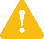 This is the unique number for the service site or clinic where the participant is certified.Service Site ID is not a substitute for Local Agency Number.Column position11–13Field length3Data typeNumericSpecial instructionsState agencies that submitted service site-level or clinic-level data for the WIC Local Agency are asked to include the corresponding service site IDs in their PC 2024 submissions. Service Site IDs appear in the WIC Local Agency Directory as the three-digit codes under Administering Agency.DescriptionDescriptionThis is the participant ID the State agency uses internally. This is the participant ID the State agency uses internally. Column position14–24Field length11Data typeAlphanumericDescriptionDescriptionThis is the participant's birth date. Date must be reported in MMDDYYYY format.This is the participant's birth date. Date must be reported in MMDDYYYY format.Column position25–32Field length8Data typeNumericNotesThere should be no birth dates after April 30, 2024. 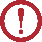 For infants, there should be no birth dates before 2023.For children, there should be no birth dates before 2017 or after 2023.All dates should fall within valid month, day, and year ranges. Any part of the date that is missing or unavailable should be left blank.ExampleFor January 3, 2024, the entry would be01032024If day is unknown, the entry would be01  2024 (The missing part of the date—the day—should be left blank.)DescriptionSince PC 2006, State agencies have been required to submit their data using the revised WIC racial and ethnic categories the Office of Management and Budget requires. Under these standards, participants are classified according to their ethnicity as well as their race; there are five racial classifications and one ethnic classification.Participants are classified as either Hispanic/Latino or Not Hispanic/Latino according to the following criteria:Hispanic/Latino ethnicity. A person of Cuban, Mexican, Puerto Rican, South or Central American, or other Spanish culture or origin, regardless of race. The term "Spanish origin" can be used in addition to "Hispanic or Latino"The five racial classifications follow; one or more racial categories may be selected by each participant:American Indian or Alaska Native. A person having origins in any of the original peoples of North and South America (including Central America) who maintains tribal affiliation or community attachmentAsian. A person having origins in any of the original peoples of the Far East, Southeast Asia, or the Indian subcontinent, including Cambodia, China, India, Japan, Korea, Malaysia, Pakistan, the Philippine Islands, Thailand, and Vietnam Black or African American. A person having origins in any of the Black racial groups of Africa. Terms such as "Haitian" or "Negro" may be used in addition to “Black or African American” Native Hawaiian or Other Pacific Islander. A person having origins in any of the original peoples of Hawaii, Guam, Samoa, or other Pacific IslandsWhite. A person having origins in any of the original peoples of Europe, the Middle East, or North AfricaState agencies may report race/ethnicity using one of two methods:Yes/No Format: Responses of either 1 (for Yes) or 2 (for No) for each of the racial/ethnic categories in the order listed above to form a six-digit string; the first digit of the string represents whether the participant is Hispanic, and the remaining five digits represent whether the participant belongs to each of the racial categories as listed in the order above	Example: Non-Hispanic Asian and Black	221122Standard Codes: Three-digit codes representing key combinations of one or more racial selections, with the first digit representing ethnicity and the last two digits representing race; these codes are defined as follows:101 = American Indian or Alaska Native, Hispanic/Latino201 = American Indian or Alaska Native, Not Hispanic/Latino102 = Asian, Hispanic/Latino202 = Asian, Not Hispanic/LatinoDescription, continued103 = Black or African American, Hispanic/Latino203 = Black or African American, Not Hispanic/Latino104 = Native Hawaiian or Other Pacific Islander, Hispanic/Latino204 = Native Hawaiian, Not Hispanic/Latino105 = White, Hispanic/Latino205 = White, Not Hispanic/Latino106 = American Indian or Alaska Native; White; Hispanic/Latino206 = American Indian or Alaska Native; White; Not Hispanic/Latino107 = Asian; White; Hispanic/Latino207 = Asian; White; Not Hispanic/Latino108 = Black or African American; White; Hispanic/Latino208 = Black or African American; White; Not Hispanic/Latino109 = American Indian or Alaska Native; Black or African American; Hispanic/Latino209 = American Indian or Alaska Native; Black or African American; Not Hispanic/Latino110 = American Indian or Alaska Native; Asian; Hispanic/Latino210 = American Indian or Alaska Native; Asian; Not Hispanic/Latino111 = American Indian or Alaska Native; Native Hawaiian or Other Pacific Islander; Hispanic/Latino211 = American Indian or Alaska Native; Native Hawaiian or Other Pacific Islander; Not Hispanic/Latino112 = Asian; Black; Hispanic/Latino212 = Asian; Black; Not Hispanic/Latino113 = Asian; Native Hawaiian or Other Pacific Islander; Hispanic/Latino213 = Asian; Native Hawaiian or Other Pacific Islander; Not Hispanic/Latino114 = Black; Native Hawaiian or Other Pacific Islander; Hispanic/Latino214 = Black; Native Hawaiian or Other Pacific Islander; Not Hispanic/Latino115 = Native Hawaiian or Other Pacific Islander; White; Hispanic/Latino215 = Native Hawaiian or Other Pacific Islander; White; Not Hispanic/Latino116 = American Indian or Alaska Native; Asian; Black; Hispanic/Latino216 = American Indian or Alaska Native; Asian; Black; Not Hispanic/Latino117 = American Indian or Alaska Native; Asian; Native Hawaiian or Other Pacific Islander; Hispanic/Latino217 = American Indian or Alaska Native; Asian; Native Hawaiian or Other Pacific Islander; Not Hispanic/Latino118 = American Indian or Alaska Native; Asian; White; Hispanic/Latino218 = American Indian or Alaska Native; Asian; White; Not Hispanic/LatinoDescription, continued119 = American Indian or Alaska Native; Black; Native Hawaiian or Other Pacific Islander; Hispanic/Latino219 = American Indian or Alaska Native; Black; Native Hawaiian or Other Pacific Islander; Not Hispanic/Latino 120 = American Indian or Alaska Native; Black; White; Hispanic/Latino220 = American Indian or Alaska Native; Black; White; Not Hispanic/Latino121 = American Indian or Alaska Native; Native Hawaiian or Other Pacific Islander; White; Hispanic/Latino221 = American Indian or Alaska Native; Native Hawaiian or Other Pacific Islander; White; Not Hispanic/Latino122 = Asian; Black; Native Hawaiian or Other Pacific Islander; Hispanic/Latino222 = Asian; Black; Native Hawaiian or Other Pacific Islander; Not Hispanic/Latino123 = Asian; Black; White; Hispanic/Latino223 = Asian; Black; White; Not Hispanic/Latino124 = Asian; Native Hawaiian or Other Pacific Islander; White; Hispanic/Latino224 = Asian; Native Hawaiian or Other Pacific Islander; White; Not Hispanic/Latino125 = Black; Native Hawaiian or Other Pacific Islander; White; Hispanic/Latino225 = Black; Native Hawaiian or Other Pacific Islander; White; Not Hispanic/Latino126 = American Indian or Alaska Native; Asian; Black; Native Hawaiian or Other Pacific Islander; Hispanic/Latino226 = American Indian or Alaska Native; Asian; Black; Native Hawaiian or Other Pacific Islander; Not Hispanic/Latino127 = American Indian or Alaska Native; Asian; Black; White; Hispanic/Latino227 = American Indian or Alaska Native; Asian; Black; White; Not Hispanic/Latino128 = American Indian or Alaska Native; Asian; Native Hawaiian or Other Pacific Islander; White; Hispanic/Latino228 = American Indian or Alaska Native; Asian; Native Hawaiian or Other Pacific Islander; White; Not Hispanic/Latino129 = American Indian or Alaska Native; Black; Native Hawaiian or Other Pacific Islander; White; Hispanic/Latino229 = American Indian or Alaska Native; Black; Native Hawaiian or Other Pacific Islander; White; Not Hispanic/Latino130 = Asian; Black; Native Hawaiian or Other Pacific Islander; White; Hispanic/Latino230 = Asian; Black; Native Hawaiian or Other Pacific Islander; White; Not Hispanic/Latino131 = American Indian or Alaska Native; Asian; Black; Native Hawaiian or Other Pacific Islander; White; Hispanic/Latino231 = American Indian or Alaska Native; Asian; Black; Native Hawaiian or Other Pacific Islander; White; Not Hispanic/LatinoDescription, continuedDescription, continued199 = Hispanic/Latino; Missing race299 = Not Hispanic/Latino; Missing race9xx = Missing ethnicity999 = Missing ethnicity and race199 = Hispanic/Latino; Missing race299 = Not Hispanic/Latino; Missing race9xx = Missing ethnicity999 = Missing ethnicity and raceColumn position33–38Field length6Data typeNumericAllowable valuesIn Yes/No Format: Six-digit code with each digit representing 1 = Yes
or 2 = NoIn Standard Codes: 101–131; 199; 201–231, 199, 299, 9xx, 999. Left justified followed by three blank columnsDescriptionDescriptionThis is one of five possible categories the participant was assigned at certification.1 = Pregnant woman2 = Breastfeeding woman3 = Postpartum woman, not breastfeeding4 = Infant (younger than 12 months) 5 = Child (12–59 months)Participant Category must be reported for all participants. This item may not be blank.This is one of five possible categories the participant was assigned at certification.1 = Pregnant woman2 = Breastfeeding woman3 = Postpartum woman, not breastfeeding4 = Infant (younger than 12 months) 5 = Child (12–59 months)Participant Category must be reported for all participants. This item may not be blank.Column position39Field length1Data typeNumericNotesCarefully check the assignment of participant category codes. Errors in these assignments affect every reported number in PC 2024.Participants certified as children may not be younger than 11 months or older than 5 years.A breastfeeding woman may not be certified past her child’s first birthday.A postpartum woman who is not breastfeeding may not be certified for more than 6 months after her child is born or the pregnancy has otherwise ended.DescriptionDescriptionThis is the expected date of delivery for the pregnant woman participant. Date must be reported in MMDDYYYY format. This item may be supplied instead of Number of Weeks Gestation (item 6c).This is the expected date of delivery for the pregnant woman participant. Date must be reported in MMDDYYYY format. This item may be supplied instead of Number of Weeks Gestation (item 6c).Column position40–47Field length8Data typeNumericNotesExpected Date of Delivery should be reported only for pregnant women.All dates should fall within valid month, day, and year ranges. Unlike most other PC 2024 dates, expected dates of delivery may fall after April 2024. Any part of the date that is missing or unavailable should be left blank.ExampleFor May 3, 2022, the entry would be 05032022If day is unknown, the entry would be05  2022 (The missing part of the date—the day—should be left blank.)DescriptionDescriptionThis is the number of weeks since the pregnant woman participant's last menstrual period as of the date of the most recent certification as of the reference date used to pull the data. This item may be supplied instead of Expected Date of Delivery (item 6b).This is the number of weeks since the pregnant woman participant's last menstrual period as of the date of the most recent certification as of the reference date used to pull the data. This item may be supplied instead of Expected Date of Delivery (item 6b).Column position48–49Field length2Data typeNumericAllowable values1–43NotesNumber of weeks gestation should be reported only for pregnant women.DescriptionDescriptionThis is the date (month, day, and year) on which the participant was most recently certified for WIC as of as of the reference date used to pull the data. Date must be reported in MMDDYYYY format.This is the date (month, day, and year) on which the participant was most recently certified for WIC as of as of the reference date used to pull the data. Date must be reported in MMDDYYYY format.Column position50–57Field length8Data typeNumericNotesThere should be no certification dates after April 30, 2024. There should be no certification dates before March 1, 2023.All dates should fall within valid month, day, and year ranges. Any part of the date that is missing or unavailable should be left blank.ExampleFor January 3, 2024, the entry would be01032024If day is unknown, the entry would be01  2024 (The missing part of the date—the day—should be left blank.)DescriptionDescriptionThis is the indication of whether the infant or child is male or female.1 = Male2 = FemaleThis is the indication of whether the infant or child is male or female.1 = Male2 = FemaleColumn position58Field length1Data typeNumericAllowable values1–2NotesThis item is required only for infants and children.DescriptionDescriptionDescriptionThis is the participant's risk priority level on the date of the most recent certification as of the reference date used to pull the data.1 = Priority I: Pregnant and breastfeeding women and infants at nutritional risk as demonstrated by anthropometric or hematological assessment or by other documented nutritionally related medical condition2 = Priority II: Infants up to 6 months of age of mothers who participated in WIC during pregnancy or who would have been eligible to participate under Priority I documented medical condition. This priority may also be assigned to a breastfeeding mother of an infant who is classified as Priority II3 = Priority III: Children at nutritional risk as demonstrated by anthropometric or hematological assessment or other documented medical condition. Can also include high-risk postpartum women4 = Priority IV: Pregnant and breastfeeding women and infants at nutritional risk as demonstrated by inadequate dietary pattern. Can also include high-risk postpartum women and homeless and migrant pregnant and breastfeeding women and infants5 = Priority V: Children at nutritional risk because of inadequate dietary pattern. May also include high-risk postpartum women and homeless and migrant children6 = Priority VI: Postpartum women, not breastfeeding, at nutritional risk on either medical or dietary criteria unless assigned to higher priorities at State agency discretion. At State agency option, this priority can also include homeless and migrant postpartum women7 = Priority VII: Previously certified participants likely to regress in nutritional status without continuation of supplemental food. At State agency option, this priority may also include homeless and migrant participantsThis is the participant's risk priority level on the date of the most recent certification as of the reference date used to pull the data.1 = Priority I: Pregnant and breastfeeding women and infants at nutritional risk as demonstrated by anthropometric or hematological assessment or by other documented nutritionally related medical condition2 = Priority II: Infants up to 6 months of age of mothers who participated in WIC during pregnancy or who would have been eligible to participate under Priority I documented medical condition. This priority may also be assigned to a breastfeeding mother of an infant who is classified as Priority II3 = Priority III: Children at nutritional risk as demonstrated by anthropometric or hematological assessment or other documented medical condition. Can also include high-risk postpartum women4 = Priority IV: Pregnant and breastfeeding women and infants at nutritional risk as demonstrated by inadequate dietary pattern. Can also include high-risk postpartum women and homeless and migrant pregnant and breastfeeding women and infants5 = Priority V: Children at nutritional risk because of inadequate dietary pattern. May also include high-risk postpartum women and homeless and migrant children6 = Priority VI: Postpartum women, not breastfeeding, at nutritional risk on either medical or dietary criteria unless assigned to higher priorities at State agency discretion. At State agency option, this priority can also include homeless and migrant postpartum women7 = Priority VII: Previously certified participants likely to regress in nutritional status without continuation of supplemental food. At State agency option, this priority may also include homeless and migrant participantsThis is the participant's risk priority level on the date of the most recent certification as of the reference date used to pull the data.1 = Priority I: Pregnant and breastfeeding women and infants at nutritional risk as demonstrated by anthropometric or hematological assessment or by other documented nutritionally related medical condition2 = Priority II: Infants up to 6 months of age of mothers who participated in WIC during pregnancy or who would have been eligible to participate under Priority I documented medical condition. This priority may also be assigned to a breastfeeding mother of an infant who is classified as Priority II3 = Priority III: Children at nutritional risk as demonstrated by anthropometric or hematological assessment or other documented medical condition. Can also include high-risk postpartum women4 = Priority IV: Pregnant and breastfeeding women and infants at nutritional risk as demonstrated by inadequate dietary pattern. Can also include high-risk postpartum women and homeless and migrant pregnant and breastfeeding women and infants5 = Priority V: Children at nutritional risk because of inadequate dietary pattern. May also include high-risk postpartum women and homeless and migrant children6 = Priority VI: Postpartum women, not breastfeeding, at nutritional risk on either medical or dietary criteria unless assigned to higher priorities at State agency discretion. At State agency option, this priority can also include homeless and migrant postpartum women7 = Priority VII: Previously certified participants likely to regress in nutritional status without continuation of supplemental food. At State agency option, this priority may also include homeless and migrant participantsColumn position59Field length1Data typeNumericAllowable values1–7NotesIf the Risk Priority Code equals 1, the Participant Category should equal 1 or 2 or 4.If the Risk Priority Code equals 2, the Participant Category should equal 2 or 4.If the Risk Priority Code equals 3, the Participant Category should equal 3 or 5.If the Risk Priority Code equals 4, the Participant Category should equal 1 or 2 or 3
or 4.If the Risk Priority Code equals 5, the Participant Category should equal 3 or 5.If the Risk Priority Code equals 6, the Participant Category should equal 3.If the Risk Priority Code equals 7, the Participant Category should equal 1 or 2 or 3 or 4 or 5.DescriptionDescriptionThis indicates whether the participant or family member of the participant receives TANF benefits.1 = Yes2 = NoThis indicates whether the participant or family member of the participant receives TANF benefits.1 = Yes2 = NoColumn position60Field length1Data typeNumericAllowable values1–2NotesThis item indicates reported participation at the time of the most recent certification. If this information has been updated since certification, indicate the participant's current participation status for this program. If column 60 = 1, then income entries should be present in the column positions of either 66–70 or 72–73.DescriptionDescriptionThis indicates whether the participant receives SNAP benefits.1 = Yes2 = NoThis indicates whether the participant receives SNAP benefits.1 = Yes2 = NoColumn position61Field length1Data typeNumericAllowable values1–2NotesThis item indicates reported participation at the time of the most recent certification. If this information has been updated since certification, indicate the participant’s current participation status for this program.If column 61 = 1, then income entries should be present in the column positions of either 66–70 or 72–73.DescriptionDescriptionThis indicates whether the participant receives Medicaid benefits or is a member of a family in which a pregnant woman or an infant is certified eligible to receive assistance under Medicaid.1 = Yes2 = NoThis indicates whether the participant receives Medicaid benefits or is a member of a family in which a pregnant woman or an infant is certified eligible to receive assistance under Medicaid.1 = Yes2 = NoColumn position62Field length1Data typeNumericAllowable values1–2NotesThis item indicates reported participation at the time of the most recent certification. If this information has been updated since certification, indicate the participant's current participation status for this program.If column 62 = 1, then income entries should be present in the column positions of either 66–70 or 72–73.DescriptionDescriptionThis indicates whether any member of the family is a migrant worker. According to Federal WIC regulations, a migrant farmworker is an individual whose principal employment is in agriculture on a seasonal basis, who has been so employed within the last 24 months, and who has established a temporary abode for the purposes of such employment.1 = Yes2 = NoThis indicates whether any member of the family is a migrant worker. According to Federal WIC regulations, a migrant farmworker is an individual whose principal employment is in agriculture on a seasonal basis, who has been so employed within the last 24 months, and who has established a temporary abode for the purposes of such employment.1 = Yes2 = NoColumn position63Field length1Data typeNumericAllowable values1–2DescriptionDescriptionThis is the number of persons in the economic unit income eligibility is based on. This is a self-declared number in the economic unit for those eligible for WIC as a result of participation in other means-tested programs or those persons deemed eligible under optional procedures available to the State agency according to section 246.7(d)(2)(vi-viii) of Federal WIC regulations.Number in economic unit must be reported for all participants.This is the number of persons in the economic unit income eligibility is based on. This is a self-declared number in the economic unit for those eligible for WIC as a result of participation in other means-tested programs or those persons deemed eligible under optional procedures available to the State agency according to section 246.7(d)(2)(vi-viii) of Federal WIC regulations.Number in economic unit must be reported for all participants.Column position64–65Field length2Data typeNumericAllowable values1–20NotesZero is not a valid value for this item. DescriptionDescriptionFor a person whose income was determined during the certification process, enter the income amount that was used to qualify the individual for WIC benefits. Amounts may be reported for various periods of time (weekly, monthly, biweekly, annually, or twice monthly) as specified in item 13b. For a participant whose income was not required to be determined for WIC certification, enter a self-declared income for descriptive purposes only. Self-declared incomes for these participants may be entered in dollar amounts in items 13a and 13b or by income categories in item 13c.For a participant whose income was not required to be determined for WIC certification, entry of a self-declared amount should not be used by State agency data systems to alter WIC eligibility decisions. From a regulatory point of view, such eligibility is based on the means test provided by other programs such as TANF, SNAP, Medicaid, or other programs selected by the State agency. As long as the participant is a bona fide participant in such other programs, apparent discrepancies in income amounts need not be edited from WIC files or examined for potential effects on WIC eligibility.For State agencies that are also Indian Tribal organizations and that have opted to implement alternative income eligibility procedures as set forth in section 246.7(d)(2)(viii) of Federal WIC regulations, self-declared incomes may be stated in dollars or selected from income codes in item 13c.For a person whose income was determined during the certification process, enter the income amount that was used to qualify the individual for WIC benefits. Amounts may be reported for various periods of time (weekly, monthly, biweekly, annually, or twice monthly) as specified in item 13b. For a participant whose income was not required to be determined for WIC certification, enter a self-declared income for descriptive purposes only. Self-declared incomes for these participants may be entered in dollar amounts in items 13a and 13b or by income categories in item 13c.For a participant whose income was not required to be determined for WIC certification, entry of a self-declared amount should not be used by State agency data systems to alter WIC eligibility decisions. From a regulatory point of view, such eligibility is based on the means test provided by other programs such as TANF, SNAP, Medicaid, or other programs selected by the State agency. As long as the participant is a bona fide participant in such other programs, apparent discrepancies in income amounts need not be edited from WIC files or examined for potential effects on WIC eligibility.For State agencies that are also Indian Tribal organizations and that have opted to implement alternative income eligibility procedures as set forth in section 246.7(d)(2)(viii) of Federal WIC regulations, self-declared incomes may be stated in dollars or selected from income codes in item 13c.Column position66–70Field length5Data typeNumericState agencies may enter income for adjunctively income-eligible participants in either item 13a or item 13c.NotesIf a record does not contain a dollar amount income in column positions 66–70, it should contain an income value in column positions 72–73.       Zero should be used only to indicate an income of zero. (Zero may not indicate missing values or values not reported. If income data are missing or not reported, this field should be left blank.)DescriptionDescriptionThis is the period covered by the amount described in family income (item 13a). 1 = Weekly2 = Monthly3 = Biweekly 4 = Annually5 = Twice monthly (Bimonthly)Income Period should be present for every record containing a dollar value for income.This is the period covered by the amount described in family income (item 13a). 1 = Weekly2 = Monthly3 = Biweekly 4 = Annually5 = Twice monthly (Bimonthly)Income Period should be present for every record containing a dollar value for income.Column position71Field length1Data typeNumericAllowable values1–5NotesFNS will convert income expressed in different measures (i.e., weekly, monthly, yearly) to annual amounts.DescriptionDescriptionDescriptionDescriptionDescriptionDescriptionDescriptionDescriptionDescriptionDescriptionThis is the self-declared income for the family/economic unit expressed in a dollar range for any participant whose income was not required to be determined as part of the WIC certification process.Participants whose incomes are not required to be determined during WIC certification include adjunctively income-eligible participants and those persons deemed income-eligible under optional procedures available to the State agency according to section 246.7(d)(2)(vi-vii) of Federal WIC regulations.This is the self-declared income for the family/economic unit expressed in a dollar range for any participant whose income was not required to be determined as part of the WIC certification process.Participants whose incomes are not required to be determined during WIC certification include adjunctively income-eligible participants and those persons deemed income-eligible under optional procedures available to the State agency according to section 246.7(d)(2)(vi-vii) of Federal WIC regulations.This is the self-declared income for the family/economic unit expressed in a dollar range for any participant whose income was not required to be determined as part of the WIC certification process.Participants whose incomes are not required to be determined during WIC certification include adjunctively income-eligible participants and those persons deemed income-eligible under optional procedures available to the State agency according to section 246.7(d)(2)(vi-vii) of Federal WIC regulations.This is the self-declared income for the family/economic unit expressed in a dollar range for any participant whose income was not required to be determined as part of the WIC certification process.Participants whose incomes are not required to be determined during WIC certification include adjunctively income-eligible participants and those persons deemed income-eligible under optional procedures available to the State agency according to section 246.7(d)(2)(vi-vii) of Federal WIC regulations.This is the self-declared income for the family/economic unit expressed in a dollar range for any participant whose income was not required to be determined as part of the WIC certification process.Participants whose incomes are not required to be determined during WIC certification include adjunctively income-eligible participants and those persons deemed income-eligible under optional procedures available to the State agency according to section 246.7(d)(2)(vi-vii) of Federal WIC regulations.This is the self-declared income for the family/economic unit expressed in a dollar range for any participant whose income was not required to be determined as part of the WIC certification process.Participants whose incomes are not required to be determined during WIC certification include adjunctively income-eligible participants and those persons deemed income-eligible under optional procedures available to the State agency according to section 246.7(d)(2)(vi-vii) of Federal WIC regulations.This is the self-declared income for the family/economic unit expressed in a dollar range for any participant whose income was not required to be determined as part of the WIC certification process.Participants whose incomes are not required to be determined during WIC certification include adjunctively income-eligible participants and those persons deemed income-eligible under optional procedures available to the State agency according to section 246.7(d)(2)(vi-vii) of Federal WIC regulations.This is the self-declared income for the family/economic unit expressed in a dollar range for any participant whose income was not required to be determined as part of the WIC certification process.Participants whose incomes are not required to be determined during WIC certification include adjunctively income-eligible participants and those persons deemed income-eligible under optional procedures available to the State agency according to section 246.7(d)(2)(vi-vii) of Federal WIC regulations.This is the self-declared income for the family/economic unit expressed in a dollar range for any participant whose income was not required to be determined as part of the WIC certification process.Participants whose incomes are not required to be determined during WIC certification include adjunctively income-eligible participants and those persons deemed income-eligible under optional procedures available to the State agency according to section 246.7(d)(2)(vi-vii) of Federal WIC regulations.This is the self-declared income for the family/economic unit expressed in a dollar range for any participant whose income was not required to be determined as part of the WIC certification process.Participants whose incomes are not required to be determined during WIC certification include adjunctively income-eligible participants and those persons deemed income-eligible under optional procedures available to the State agency according to section 246.7(d)(2)(vi-vii) of Federal WIC regulations.CodeMonthlyMonthlyAnnuallyCodeMonthlyAnnually1$0 –99$0 –99$0 –1,19933$3,200–3,299$38,400–39,5992$100–199$100–199$1,200–2,39934$3,300–3,399$39,600–40,7993$200–299$200–299$2,400–3,59935$3,400–3,499$40,800–41,9994$300–399$300–399$3,600–4,79936$3,500–3,599$42,000–43,1995$400–499$400–499$4,800–5,99937$3,600–3,699$43,200–44,3996$500–599$500–599$6,000–7,19938$3,700–3,799$44,400–45,5997$600–699$600–699$7,200–8,39939$3,800–3,899$45,600–46,7998$700–799$700–799$8,400–9,59940$3,900–3,999$46,800–47,9999$800–899$800–899$9,600–10,79941$4,000–4,099$48,000–49,19910$900–999$900–999$10,800–11,99942$4,100–4,199$49,200–50,39911$1,000–1,099$1,000–1,099$12,000–13,19943$4,200–4,299$50,400–51,59912$1,100–1,199$1,100–1,199$13,200–14,39944$4,300–4,399$51,600–52,79913$1,200–1,299$1,200–1,299$14,400–15,59945$4,400–4,499$52,800–53,99914$1,300–1,399$1,300–1,399$15,600–16,79946$4,500–4,599$54,000–55,19915$1,400–1,499$1,400–1,499$16,800–17,99947$4,600–4,699$55,200–56,39916$1,500–1,599$1,500–1,599$18,000–19,19948$4,700–4,799$56,400–57,59917$1,600–1,699$1,600–1,699$19,200–20,39949$4,800–4,899$57,600–58,79918$1,700–1,799 $1,700–1,799 $20,400–21,59950$4,900–4,999$58,800–59,99919$1,800–1,899$1,800–1,899$21,600–22,79951$5,000–5,099$60,000–61,19920$1,900–1,999$1,900–1,999$22,800–23,99952$5,100–5,199$61,200–62,39921$2,000–2,099$2,000–2,099$24,000–25,19953$5,200–5,299$62,400–63,59922$2,100–2,199$2,100–2,199$25,200–26,39954$5,300–5,399$63,600–64,79923$2,200–2,299$2,200–2,299$26,400–27,59955$5,400–5,499$64,800–65,99924$2,300–2,399$2,300–2,399$27,600–28,79956$5,500–5,599$66,000–67,19925$2,400–2,499$2,400–2,499$28,800–29,99957$5,600–5,699$67,200–68,39926$2,500–2,599$2,500–2,599$30,000–31,19958$5,700–5,799$68,400–69,59927$2,600–2,699$2,600–2,699$31,200–32,39959$5,800–5,899$69,600–70,79928$2,700–2,799$2,700–2,799$32,400–33,59960$5,900–5,999$70,800–71,99929$2,800–2,899$2,800–2,899$33,600–34,79961$6,000–6,099$72,000–73,19930$2,900–2,999$2,900–2,999$34,800–35,99962$6,100–6,199$73,200–74,39931$3,000–3,099$3,000–3,099$36,000–37,19963$6,200 +$74,400 +32$3,100–3,199$3,100–3,199$37,200–38,399Description, continuedDescription, continuedDescription, continuedDescription, continuedDescription, continuedDescription, continuedDescription, continuedDescription, continuedDescription, continuedDescription, continuedColumn positionColumn positionColumn position72–7372–7372–7372–7372–7372–7372–73Field lengthField lengthField length2222222Data typeData typeData typeNumericNumericNumericNumericNumericNumericNumericAllowable valuesAllowable valuesAllowable values1–631–631–631–631–631–631–63NotesNotesNotesState agencies may enter income for adjunctively income-eligible participants in either item 13a or item 13c. If a record does not contain a dollar amount for income in column positions 66–70, an entry should be present for adjunctive income range in column positions 72–73.If column positions 60, 61, or 62 equal 1, then an entry for adjunctive income should be present in the column positions of either 66–70 or 72–73.        Zero is not a valid entry for this item.State agencies may enter income for adjunctively income-eligible participants in either item 13a or item 13c. If a record does not contain a dollar amount for income in column positions 66–70, an entry should be present for adjunctive income range in column positions 72–73.If column positions 60, 61, or 62 equal 1, then an entry for adjunctive income should be present in the column positions of either 66–70 or 72–73.        Zero is not a valid entry for this item.State agencies may enter income for adjunctively income-eligible participants in either item 13a or item 13c. If a record does not contain a dollar amount for income in column positions 66–70, an entry should be present for adjunctive income range in column positions 72–73.If column positions 60, 61, or 62 equal 1, then an entry for adjunctive income should be present in the column positions of either 66–70 or 72–73.        Zero is not a valid entry for this item.State agencies may enter income for adjunctively income-eligible participants in either item 13a or item 13c. If a record does not contain a dollar amount for income in column positions 66–70, an entry should be present for adjunctive income range in column positions 72–73.If column positions 60, 61, or 62 equal 1, then an entry for adjunctive income should be present in the column positions of either 66–70 or 72–73.        Zero is not a valid entry for this item.State agencies may enter income for adjunctively income-eligible participants in either item 13a or item 13c. If a record does not contain a dollar amount for income in column positions 66–70, an entry should be present for adjunctive income range in column positions 72–73.If column positions 60, 61, or 62 equal 1, then an entry for adjunctive income should be present in the column positions of either 66–70 or 72–73.        Zero is not a valid entry for this item.State agencies may enter income for adjunctively income-eligible participants in either item 13a or item 13c. If a record does not contain a dollar amount for income in column positions 66–70, an entry should be present for adjunctive income range in column positions 72–73.If column positions 60, 61, or 62 equal 1, then an entry for adjunctive income should be present in the column positions of either 66–70 or 72–73.        Zero is not a valid entry for this item.State agencies may enter income for adjunctively income-eligible participants in either item 13a or item 13c. If a record does not contain a dollar amount for income in column positions 66–70, an entry should be present for adjunctive income range in column positions 72–73.If column positions 60, 61, or 62 equal 1, then an entry for adjunctive income should be present in the column positions of either 66–70 or 72–73.        Zero is not a valid entry for this item.DescriptionDescriptionDescriptionDescriptionDescriptionThese items indicate the participant’s nutritional risks present at certification as recorded in State agency files.These items indicate the participant’s nutritional risks present at certification as recorded in State agency files.These items indicate the participant’s nutritional risks present at certification as recorded in State agency files.These items indicate the participant’s nutritional risks present at certification as recorded in State agency files.These items indicate the participant’s nutritional risks present at certification as recorded in State agency files.Column positionNutritional Risk (any order)PositionColumn positiona. Nutritional Risk 174–79Column positionb. Nutritional Risk 280–85Column positionc. Nutritional Risk 386–91Column positiond. Nutritional Risk 492–97Column positione. Nutritional Risk 598–103Column positionf. Nutritional Risk 6104–109Column positiong. Nutritional Risk 7110–115Column positionh. Nutritional Risk 8116–121Column positioni. Nutritional Risk 9122–127Column positionj. Nutritional Risk 10128–133Field length6 for each code; 60 total6 for each code; 60 total6 for each code; 60 total6 for each code; 60 totalData typeAlphanumericAlphanumericAlphanumericAlphanumericNotesUsing this format, State agencies can report up to 10 nutritional risks per participant. Nutritional risks may be listed in any order. State agency nutritional risk codes will be translated into Federal nutritional risk codes. Each nutritional risk should be left justified and blank filled.Using this format, State agencies can report up to 10 nutritional risks per participant. Nutritional risks may be listed in any order. State agency nutritional risk codes will be translated into Federal nutritional risk codes. Each nutritional risk should be left justified and blank filled.Using this format, State agencies can report up to 10 nutritional risks per participant. Nutritional risks may be listed in any order. State agency nutritional risk codes will be translated into Federal nutritional risk codes. Each nutritional risk should be left justified and blank filled.Using this format, State agencies can report up to 10 nutritional risks per participant. Nutritional risks may be listed in any order. State agency nutritional risk codes will be translated into Federal nutritional risk codes. Each nutritional risk should be left justified and blank filled.DescriptionDescriptionThis is the value for the measure of iron status that applies to the participant’s current certification. This item must be reported in grams/dl (XX.Y) with a single implied decimal place. For example, 14.9 should be coded as 149.This item may be supplied instead of Hematocrit (item 15b).This is the value for the measure of iron status that applies to the participant’s current certification. This item must be reported in grams/dl (XX.Y) with a single implied decimal place. For example, 14.9 should be coded as 149.This item may be supplied instead of Hematocrit (item 15b).Column position134–136Field length3Data typeNumericNotesThis item is not required for infant participants younger than 9 months.For children, if there is no blood measurement recorded for the current certification, provide the value for the most recent available certification.Zero should not be used to indicate missing values. If hemoglobin data are missing or not reported, this field should be left blank.DescriptionDescriptionThis is the value for the measure of iron status that applies to the participant’s current certification. This item must be reported to the nearest tenth of a percent (XX.Y) with a single implied decimal place. For example, 37.6 should be coded as 376.This item may be supplied instead of Hemoglobin (item 15a).This is the value for the measure of iron status that applies to the participant’s current certification. This item must be reported to the nearest tenth of a percent (XX.Y) with a single implied decimal place. For example, 37.6 should be coded as 376.This item may be supplied instead of Hemoglobin (item 15a).Column position137–139Field length3Data typeNumericNotesThis item is not required for infant participants younger than 9 months.For children, if there is no blood measurement recorded for the current certification, provide the value for the most recent available certification.Zero should not be used to indicate missing values. If hematocrit data are missing or not reported, this field should be left blank.DescriptionDescriptionThis is the date (month, day, and year) on which the participant’s blood measure was most recently taken as of the reference date used to pull the data. Date must be reported in MMDDYYYY format. This is required for all participants for whom a blood measure is reported.This is the date (month, day, and year) on which the participant’s blood measure was most recently taken as of the reference date used to pull the data. Date must be reported in MMDDYYYY format. This is required for all participants for whom a blood measure is reported.Column position140–147Field length8Data typeNumericNotesAll dates must fall within legitimate month, day, and year ranges. Any part of the date that is missing or unavailable should be left blank.ExampleFor January 3, 2024, the entry would be01032024If day is unknown, the entry would be01  2024 (The missing part of the date—the day—should be left blank.)DescriptionDescriptionThis is the participant's weight in whole pounds. This item may be supplied instead of Participant’s Weight in Grams (item 16b).This is the participant's weight in whole pounds. This item may be supplied instead of Participant’s Weight in Grams (item 16b).Column position148–150Field length3Data typeNumericNotesParticipant weight may be reported in either pounds and quarter pounds or grams.ExampleFor a weight of 9 pounds 12 ounces, the entry would be“  9” (If the length of the field is fewer than three characters, the leftmost column(s) should be left blank; there should be no quotation marks.)The number of ounces is reported as quarter pounds in item 16a(ii).DescriptionDescriptionThis is the nearest quarter pound of the participant's weight.This is the nearest quarter pound of the participant's weight.Column position151Field length1Data typeNumericAllowable values0–3NotesQuarter pounds should be reported only when weight in pounds is reported. This measure is typically only reported for infants.Participant weight may be reported in either pounds and quarter pounds or grams. ExampleFor a weight of 9 pounds 12 ounces, the entry would be3because 12 ounces is equal to 3 quarter pounds.The number of whole pounds is reported in item 16a(i).DescriptionDescriptionThis is the participant's weight in grams.This item may be supplied instead of Participant’s Weight in Pounds (item 16a).This is the participant's weight in grams.This item may be supplied instead of Participant’s Weight in Pounds (item 16a).Column position152–157Field length6Data typeNumericNotesParticipant weight may be reported in either pounds and quarter pounds or grams.ExampleFor a weight of 90,718 grams (approximately 200 pounds), the entry would be“ 90718” (If the length of the field is fewer than six characters, the leftmost column(s) should be left blank; there should be no quotation marks.)DescriptionDescriptionThis is the participant's height (length) in whole inches.This item may be supplied instead of Participant’s Height in Centimeters (item 17b).This is the participant's height (length) in whole inches.This item may be supplied instead of Participant’s Height in Centimeters (item 17b).Column position158–159Field length2Data typeNumericNotesParticipant height may be reported in either inches and one-eighth inches or centimeters.ExampleFor a height of 33.5 inches, the entry would be33The fractional number of inches is reported as one-eighth inches in item 17a(ii).DescriptionDescriptionThis is the nearest eighth of an inch of the participant's height (length).This is the nearest eighth of an inch of the participant's height (length).Column position160Field length1Data typeNumericAllowable values0–7NotesEighth inches should be reported only when height in inches is reported. This measure is typically only reported for infants.Participant height may be reported in either inches and one-eighth inches or centimeters.ExampleFor a height of 33.5 inches, the entry would be4because half an inch is equal to 4 one-eighth inches.DescriptionDescriptionThis is the participant's height (length) measured to the nearest tenth of a centimeter with a single implied decimal place.This item may be supplied instead of Participant’s Height in Inches (item 17a).This is the participant's height (length) measured to the nearest tenth of a centimeter with a single implied decimal place.This item may be supplied instead of Participant’s Height in Inches (item 17a).Column position161–164Field length4Data typeNumericNotesParticipant height may be reported in either inches and one-eighth inches or centimeters.ExampleFor 30.5 centimeters, the entry would be“ 305”For 28 centimeters, the entry would be “ 280” to allow for the single implied decimal place.DescriptionDescriptionThis is the date (month, day, and year) on which the participant's height and weight was most recently measured as of April 2022. Date must be reported in MMDDYYYY format.This is the date (month, day, and year) on which the participant's height and weight was most recently measured as of April 2022. Date must be reported in MMDDYYYY format.Column position165–172Field length8Data typeNumericNotesThere should be no dates after April 30, 2024.All dates should fall within valid month, day, and year ranges. Any part of the date that is missing or unavailable should be left blank.ExampleFor January 3, 2024, the entry would be01032024If day is unknown, the entry would be01  2024 (The missing part of the date—the day—should be left blank.)DescriptionDescriptionFor infants and children, this indicates whether the participant is currently receiving breastmilk.1 = Yes2 = NoFor infants and children, this indicates whether the participant is currently receiving breastmilk.1 = Yes2 = NoColumn position173Field length1Data typeNumericAllowable values1–2NotesThis item is required only for infants and children aged 6 through 13 months as of the reference date used to pull the data.A State agency may report breastfeeding data for additional infant and children participants if this approach is better suited to the configuration of the State agency's automated processing system. If this information is missing or not available, leave the column position blank.	See figure E.1 for a flowchart of breastfeeding items in this data set.DescriptionDescriptionFor infants and children not currently receiving breastmilk, this indicates whether the participant ever received breastmilk. 1 = Yes2 = NoFor infants and children not currently receiving breastmilk, this indicates whether the participant ever received breastmilk. 1 = Yes2 = NoColumn position174Field length1Data typeNumericAllowable values1–2NotesThis item is required only for infants and children aged 6 through 13 months as of the reference date used to pull the data and for whom a value of 2 is entered for item 19a.A State agency may report breastfeeding data for additional infant and children participants if this approach is better suited to the configuration of the State agency's automated processing system. If this information is missing or not available, leave the column position blank.DescriptionDescriptionDescriptionDescriptionDescriptionDescriptionDescriptionDescriptionFor infants and children who are not currently receiving breastmilk but who have ever received breastmilk, this is the number of weeks the participant received breastmilk. The conversions listed below are consistent with conversions applied by the CDC Surveillance System. For infants and children who are not currently receiving breastmilk but who have ever received breastmilk, this is the number of weeks the participant received breastmilk. The conversions listed below are consistent with conversions applied by the CDC Surveillance System. For infants and children who are not currently receiving breastmilk but who have ever received breastmilk, this is the number of weeks the participant received breastmilk. The conversions listed below are consistent with conversions applied by the CDC Surveillance System. For infants and children who are not currently receiving breastmilk but who have ever received breastmilk, this is the number of weeks the participant received breastmilk. The conversions listed below are consistent with conversions applied by the CDC Surveillance System. For infants and children who are not currently receiving breastmilk but who have ever received breastmilk, this is the number of weeks the participant received breastmilk. The conversions listed below are consistent with conversions applied by the CDC Surveillance System. For infants and children who are not currently receiving breastmilk but who have ever received breastmilk, this is the number of weeks the participant received breastmilk. The conversions listed below are consistent with conversions applied by the CDC Surveillance System. For infants and children who are not currently receiving breastmilk but who have ever received breastmilk, this is the number of weeks the participant received breastmilk. The conversions listed below are consistent with conversions applied by the CDC Surveillance System. For infants and children who are not currently receiving breastmilk but who have ever received breastmilk, this is the number of weeks the participant received breastmilk. The conversions listed below are consistent with conversions applied by the CDC Surveillance System. To convert months to weeks:To convert months to weeks:To convert months to weeks:To convert days to weeks:To convert days to weeks:MonthsMonthsWeeksDaysWeeks1 month1 month4 weeksFewer than 4 days0 weeks2 months2 months9 weeks4–10 days1 week3 months3 months13 weeks11–17 days2 weeks4 months4 months17 weeks18–24 days3 weeks5 months5 months22 weeks25–31 days4 weeks6 months6 months26 weeks32–38 days5 weeks7 months7 months30 weeks39–45 days6 weeks8 months8 months35 weeks9 months9 months39 weeks10 months10 months43 weeks11 months11 months48 weeks12 months12 months52 weeks13 months13 months56 weeksIf this information is missing or not available, leave the column positions blank.If this information is missing or not available, leave the column positions blank.If this information is missing or not available, leave the column positions blank.If this information is missing or not available, leave the column positions blank.If this information is missing or not available, leave the column positions blank.If this information is missing or not available, leave the column positions blank.If this information is missing or not available, leave the column positions blank.If this information is missing or not available, leave the column positions blank.Column positionColumn position175–176175–176175–176175–176175–176175–176Field lengthField length222222Data typeData typeNumericNumericNumericNumericNumericNumericAllowable valuesAllowable values0–720–720–720–720–720–72NotesNotesThis item is required only for infants and children aged 6 through 13 months as of the reference date used to pull the data who have ever breastfed but are not currently breastfeeding, and for whom a value of 2 (not currently breastfeeding) is entered for item 19a and a value of 1 (yes response to ever breastfed) is entered for item 19b.A State agency may report breastfeeding data for additional infant and child WIC participants if this approach is better suited to the configuration of the State agency's automated processing system. Zero is a valid entry for this item. If the infant or child was breastfed for fewer than 4 days, enter zero. If the data are missing, leave columns 175 and 176 blank.This item is required only for infants and children aged 6 through 13 months as of the reference date used to pull the data who have ever breastfed but are not currently breastfeeding, and for whom a value of 2 (not currently breastfeeding) is entered for item 19a and a value of 1 (yes response to ever breastfed) is entered for item 19b.A State agency may report breastfeeding data for additional infant and child WIC participants if this approach is better suited to the configuration of the State agency's automated processing system. Zero is a valid entry for this item. If the infant or child was breastfed for fewer than 4 days, enter zero. If the data are missing, leave columns 175 and 176 blank.This item is required only for infants and children aged 6 through 13 months as of the reference date used to pull the data who have ever breastfed but are not currently breastfeeding, and for whom a value of 2 (not currently breastfeeding) is entered for item 19a and a value of 1 (yes response to ever breastfed) is entered for item 19b.A State agency may report breastfeeding data for additional infant and child WIC participants if this approach is better suited to the configuration of the State agency's automated processing system. Zero is a valid entry for this item. If the infant or child was breastfed for fewer than 4 days, enter zero. If the data are missing, leave columns 175 and 176 blank.This item is required only for infants and children aged 6 through 13 months as of the reference date used to pull the data who have ever breastfed but are not currently breastfeeding, and for whom a value of 2 (not currently breastfeeding) is entered for item 19a and a value of 1 (yes response to ever breastfed) is entered for item 19b.A State agency may report breastfeeding data for additional infant and child WIC participants if this approach is better suited to the configuration of the State agency's automated processing system. Zero is a valid entry for this item. If the infant or child was breastfed for fewer than 4 days, enter zero. If the data are missing, leave columns 175 and 176 blank.This item is required only for infants and children aged 6 through 13 months as of the reference date used to pull the data who have ever breastfed but are not currently breastfeeding, and for whom a value of 2 (not currently breastfeeding) is entered for item 19a and a value of 1 (yes response to ever breastfed) is entered for item 19b.A State agency may report breastfeeding data for additional infant and child WIC participants if this approach is better suited to the configuration of the State agency's automated processing system. Zero is a valid entry for this item. If the infant or child was breastfed for fewer than 4 days, enter zero. If the data are missing, leave columns 175 and 176 blank.This item is required only for infants and children aged 6 through 13 months as of the reference date used to pull the data who have ever breastfed but are not currently breastfeeding, and for whom a value of 2 (not currently breastfeeding) is entered for item 19a and a value of 1 (yes response to ever breastfed) is entered for item 19b.A State agency may report breastfeeding data for additional infant and child WIC participants if this approach is better suited to the configuration of the State agency's automated processing system. Zero is a valid entry for this item. If the infant or child was breastfed for fewer than 4 days, enter zero. If the data are missing, leave columns 175 and 176 blank.ExampleExampleIf the infant or child was breastfed for 5 months, the entry would be 22.If the infant or child was breastfed for 5 months, the entry would be 22.If the infant or child was breastfed for 5 months, the entry would be 22.If the infant or child was breastfed for 5 months, the entry would be 22.If the infant or child was breastfed for 5 months, the entry would be 22.If the infant or child was breastfed for 5 months, the entry would be 22.DescriptionDescriptionFor infants or children, this is the date (month, day, and year) on which breastfeeding status was reported. Date must be reported in MMDDYYYY format.For infants or children, this is the date (month, day, and year) on which breastfeeding status was reported. Date must be reported in MMDDYYYY format.Column position177–184Field length8Data typeNumericNotesThis item is required only for infants who are aged 6 through 13 months as of the reference date used to pull the data.A State agency may report breastfeeding data for additional infant and child WIC participants if this approach is better suited to the configuration of the State agency's automated processing system. Some State agencies may not update this field every time breastfeeding status is confirmed. In these cases, the date of the most recent food issuance or office visit may be used as a proxy for the most recent date breastfeeding data were collected if breastfeeding status was confirmed during the visit.All dates should fall within valid month, day, and year ranges. Any part of the date that is missing or unavailable should be left blank.For infants and children reported as no longer breastfeeding in the State agency’s system, there is no need to repeat the breastfeeding questions when these infants and children are aged 6 through 13 months. However, the State agency must ensure the data accurately reflect the full breastfeeding duration for each infant and child participant.State or local agency staff can verify this information when the infant or child is aged 6 through 13 months. The date of this administrative validation should be entered as the date of breastfeeding data collected. The agency should consult its WIC administrator to determine which process to use. The State agency should be sure to document derivation of dates when submitting its data file.Entries in column positions 177–184 are essential for analysis of all breastfeeding data entries. Ensure these data are provided along with the data on other breastfeeding items.Description, continuedDescription, continuedExampleFor March 3, 2024, the entry would be03032024If day is unknown, the entry would be03 2024 (The missing part of the date—the day—should be left blank.) Figure E.1. Flowchart of Breastfeeding Questions for WIC Minimum Data Set PC 2024Data are to be reported for all infants and children aged 6 through 13 months as of the reference date used to pull the data.Figure E.1. Flowchart of Breastfeeding Questions for WIC Minimum Data Set PC 2024Data are to be reported for all infants and children aged 6 through 13 months as of the reference date used to pull the data.DescriptionDescriptionDescriptionDescriptionDescriptionDescriptionDescriptionDescriptionThese are item codes and quantities for all food items prescribed for the participant during the month of the reference date used to pull the data.These are item codes and quantities for all food items prescribed for the participant during the month of the reference date used to pull the data.These are item codes and quantities for all food items prescribed for the participant during the month of the reference date used to pull the data.These are item codes and quantities for all food items prescribed for the participant during the month of the reference date used to pull the data.These are item codes and quantities for all food items prescribed for the participant during the month of the reference date used to pull the data.These are item codes and quantities for all food items prescribed for the participant during the month of the reference date used to pull the data.These are item codes and quantities for all food items prescribed for the participant during the month of the reference date used to pull the data.These are item codes and quantities for all food items prescribed for the participant during the month of the reference date used to pull the data.Column positionItem CodePositionQuantityPositionColumn positiona. Item Code 1185–191a. Quantity 1192–194Column positionb. Item Code 2195–201b. Quantity 2202–204Column positionc. Item Code 3205–211c. Quantity 3212–214Column positiond. Item Code 4215–221d. Quantity 4222–224Column positione. Item Code 5225–231e. Quantity 5232–234Column positionf. Item Code 6235–241f. Quantity 6242–244Column positiong. Item Code 7245–251g. Quantity 7252–254Column positionh. Item Code 8255–261h. Quantity 8262–264Column positioni. Item Code 9265–271i. Quantity 9272–274Column positionj. Item Code 10275–281j. Quantity 10282–284Column positionk. Item Code 11285–291k. Quantity 11292–294Column positionl. Item Code 12295–301l. Quantity 12302–304Column positionm. Item Code 13305–311m. Quantity 13312–314Column positionn. Item Code 14315–321n. Quantity 14322–324Field length10 for each item/quantity combination; 140 total10 for each item/quantity combination; 140 total10 for each item/quantity combination; 140 total10 for each item/quantity combination; 140 total10 for each item/quantity combination; 140 total10 for each item/quantity combination; 140 total10 for each item/quantity combination; 140 totalData typeAlphanumericAlphanumericAlphanumericAlphanumericAlphanumericAlphanumericAlphanumericNotesUsing this format, State agencies can report up to 14 food items and quantities. Each item code can include up to seven characters, and each quantity can include up to three characters. State agencies that cannot fully report their food codes using these specifications should contact Westat for guidance on developing an alternative file layout.Each food item code and food quantity should be left justified and blank filled. Using this format, State agencies can report up to 14 food items and quantities. Each item code can include up to seven characters, and each quantity can include up to three characters. State agencies that cannot fully report their food codes using these specifications should contact Westat for guidance on developing an alternative file layout.Each food item code and food quantity should be left justified and blank filled. Using this format, State agencies can report up to 14 food items and quantities. Each item code can include up to seven characters, and each quantity can include up to three characters. State agencies that cannot fully report their food codes using these specifications should contact Westat for guidance on developing an alternative file layout.Each food item code and food quantity should be left justified and blank filled. Using this format, State agencies can report up to 14 food items and quantities. Each item code can include up to seven characters, and each quantity can include up to three characters. State agencies that cannot fully report their food codes using these specifications should contact Westat for guidance on developing an alternative file layout.Each food item code and food quantity should be left justified and blank filled. Using this format, State agencies can report up to 14 food items and quantities. Each item code can include up to seven characters, and each quantity can include up to three characters. State agencies that cannot fully report their food codes using these specifications should contact Westat for guidance on developing an alternative file layout.Each food item code and food quantity should be left justified and blank filled. Using this format, State agencies can report up to 14 food items and quantities. Each item code can include up to seven characters, and each quantity can include up to three characters. State agencies that cannot fully report their food codes using these specifications should contact Westat for guidance on developing an alternative file layout.Each food item code and food quantity should be left justified and blank filled. Using this format, State agencies can report up to 14 food items and quantities. Each item code can include up to seven characters, and each quantity can include up to three characters. State agencies that cannot fully report their food codes using these specifications should contact Westat for guidance on developing an alternative file layout.Each food item code and food quantity should be left justified and blank filled. DescriptionDescriptionDescriptionDescriptionDescriptionThese are food package code(s) for the WIC food package or for all food instruments prescribed for the participant as of the reference date used to pull the data.These are food package code(s) for the WIC food package or for all food instruments prescribed for the participant as of the reference date used to pull the data.These are food package code(s) for the WIC food package or for all food instruments prescribed for the participant as of the reference date used to pull the data.These are food package code(s) for the WIC food package or for all food instruments prescribed for the participant as of the reference date used to pull the data.These are food package code(s) for the WIC food package or for all food instruments prescribed for the participant as of the reference date used to pull the data.Column positionItem CodePositionColumn positiona. Food Package Code 1185–194Column positionb. Food Package Code 2195–204Column positionc. Food Package Code 3205–214Column positiond. Food Package Code 4215–224Column positione. Food Package Code 5225–234Column positionf. Food Package Code 6235–244Column positiong. Food Package Code 7245–254Column positionh. Food Package Code 8255–264Column positioni. Food Package Code 9265–274Column positionj. Food Package Code 10275–284Column positionk. Food Package Code 11285–294Column positionl. Food Package Code 12295–304Column positionm. Food Package Code 13305–314Column positionn. Food Package Code 14315–324Field length10 for each code; 140 total10 for each code; 140 total10 for each code; 140 total10 for each code; 140 totalData typeAlphanumericAlphanumericAlphanumericAlphanumericNotesUsing this format, State agencies can report up to 14 food package codes—each 10 characters. State agencies that cannot fully report their food codes using these specifications should contact Westat for guidance on developing an alternative file layout.Each food package code should be left justified and blank filled.Using this format, State agencies can report up to 14 food package codes—each 10 characters. State agencies that cannot fully report their food codes using these specifications should contact Westat for guidance on developing an alternative file layout.Each food package code should be left justified and blank filled.Using this format, State agencies can report up to 14 food package codes—each 10 characters. State agencies that cannot fully report their food codes using these specifications should contact Westat for guidance on developing an alternative file layout.Each food package code should be left justified and blank filled.Using this format, State agencies can report up to 14 food package codes—each 10 characters. State agencies that cannot fully report their food codes using these specifications should contact Westat for guidance on developing an alternative file layout.Each food package code should be left justified and blank filled.DescriptionDescriptionDescriptionDescriptionDescriptionDescriptionDescriptionThis is the participant’s final rule food package descriptor. This descriptor uniquely represents the participant’s FNS food package number (I through VII), participant type, breastfeeding status, and (for infants and children only) age. This is to be reported as a number from 1 to 28 as defined in the table that follows:This is the participant’s final rule food package descriptor. This descriptor uniquely represents the participant’s FNS food package number (I through VII), participant type, breastfeeding status, and (for infants and children only) age. This is to be reported as a number from 1 to 28 as defined in the table that follows:This is the participant’s final rule food package descriptor. This descriptor uniquely represents the participant’s FNS food package number (I through VII), participant type, breastfeeding status, and (for infants and children only) age. This is to be reported as a number from 1 to 28 as defined in the table that follows:This is the participant’s final rule food package descriptor. This descriptor uniquely represents the participant’s FNS food package number (I through VII), participant type, breastfeeding status, and (for infants and children only) age. This is to be reported as a number from 1 to 28 as defined in the table that follows:This is the participant’s final rule food package descriptor. This descriptor uniquely represents the participant’s FNS food package number (I through VII), participant type, breastfeeding status, and (for infants and children only) age. This is to be reported as a number from 1 to 28 as defined in the table that follows:This is the participant’s final rule food package descriptor. This descriptor uniquely represents the participant’s FNS food package number (I through VII), participant type, breastfeeding status, and (for infants and children only) age. This is to be reported as a number from 1 to 28 as defined in the table that follows:This is the participant’s final rule food package descriptor. This descriptor uniquely represents the participant’s FNS food package number (I through VII), participant type, breastfeeding status, and (for infants and children only) age. This is to be reported as a number from 1 to 28 as defined in the table that follows:Food Package TypeParticipant TypeFood
Package NumberFinal Rule
Food Package DescriptorAgeCategory1InfantsFood Package II-FF-A0–3.9 monthsFully formula-fed2InfantsFood Package II-FF-B4–5.9 monthsFully formula-fed3InfantsFood Package II-BF/FF-A0–0.9 monthsPartially breastfed4InfantsFood Package II-BF/FF-B1–3.9 monthsPartially breastfed5InfantsFood Package II-BF/FF-C4–5.9 monthsPartially breastfed6InfantsFood Package II-BF-A0–3.9 monthsFully breastfed7InfantsFood Package II-BF-B4–5.9 monthsFully breastfed8InfantsFood Package IIII-FF6–11.9 monthsFully formula-fed9InfantsFood Package IIII-BF/FF6–11.9 monthsPartially breastfed10InfantsFood Package IIII BF6–11.9 monthsFully breastfed11MedicalFood Package IIIIII  I-FF-A0–3.9 monthsFully formula-fed12MedicalFood Package IIIIII  I-FF-B4–5.9 monthsFully formula-fed13MedicalFood Package IIIIII  I-BF/FF-A0–0.9 monthsPartially breastfed14MedicalFood Package IIIIII  I-BF/FF-B1–3.9 monthsPartially breastfed15MedicalFood Package IIIIII  I-BF/FF-C4–5.9 monthsPartially breastfed16MedicalFood Package IIIIII  II-FF6–11.9 monthsFully formula-fed17MedicalFood Package IIIIII  II-BF/FF6–11.9 monthsPartially breastfed18MedicalFood Package IIIIII  IV-A1–1.9 yearsChildren19MedicalFood Package IIIIII  IV-B2–4.9 yearsChildren20MedicalFood Package IIIIII  VWomenPregnant and partially breastfeeding (up to 1 year postpartum)21MedicalFood Package IIIIII  VIWomenNon-breastfeeding postpartum and partially (minimally) breast feeding (up to 6 months postpartum)22MedicalFood Package IIIIII  VIIWomenFully breastfeeding (up to 1 year postpartum)23ChildrenFood Package IVIV-A1–1.9 yearsChildren24ChildrenFood Package IVIV-B2–4.9 yearsChildren25WomenFood Package VVWomenPregnant and partially (mostly) breastfeeding (up to 1 year postpartum)26WomenFood Package VIVIWomenNon-breastfeeding postpartum and partially (minimally) breastfeeding (up to 6 months postpartum)27WomenFood Package VIIVIIWomenFully breastfeeding; partially (mostly) breastfeeding multiples; pregnant with multiples28WomenNo Food PackageN/AWomenPartially (minimally) breastfeeding (more than 6 months postpartum)Column positionColumn positionColumn position325–326325–326325–326325–326Field lengthField lengthField length2222Data typeData typeData typeNumericNumericNumericNumericNotesNotesNotesFood Package Type should correspond to the participant’s Food Code(s).Food Package Type should correspond to the participant’s Food Code(s).Food Package Type should correspond to the participant’s Food Code(s).Food Package Type should correspond to the participant’s Food Code(s).DescriptionDescriptionThis is the date (month, day, and year) on which the participant was first certified for WIC. Date must be reported in MMDDYYYY format.For pregnant women, this item applies to the current pregnancy and not to prior pregnancies. For breastfeeding and postpartum women, this item applies to the most recent pregnancy. For infants and children, this item refers to the first WIC certification ever recorded.This is the date (month, day, and year) on which the participant was first certified for WIC. Date must be reported in MMDDYYYY format.For pregnant women, this item applies to the current pregnancy and not to prior pregnancies. For breastfeeding and postpartum women, this item applies to the most recent pregnancy. For infants and children, this item refers to the first WIC certification ever recorded.Column position327–334Field length8Data typeNumericNotes        The date of first WIC certification should not fall after April 30, 2024.All dates must fall within legitimate month, day, and year ranges. Any part of the date that is missing or not available should be left blank.ExampleFor January 3, 2024, the entry would be01032024If day is unknown, the entry would be01  2024 (The missing part of the date—the day—should be left blank.)DescriptionDescriptionFor women, this is the highest grade of school (0–12) or year of college (13, 14, 15, 16 . . .) completed by the participant; for infants and children, this is the highest grade of school or year of college completed by the mother or primary caretaker.For women, this is the highest grade of school (0–12) or year of college (13, 14, 15, 16 . . .) completed by the participant; for infants and children, this is the highest grade of school or year of college completed by the mother or primary caretaker.Column position335–336Field length2Data typeNumericAllowable values0–18NotesZero is a valid entry for this item and should be used for any WIC participant who has completed less than 1 year of school. If these data are missing, leave columns 335 and 336 blank.DescriptionDescriptionThis is the number of people in the participant's household (the economic unit used for WIC certification) enrolled in WIC in the reference date used to pull the data; for example, all those individuals who have the same family identifier.This is the number of people in the participant's household (the economic unit used for WIC certification) enrolled in WIC in the reference date used to pull the data; for example, all those individuals who have the same family identifier.Column position337–338Field length2Data typeNumericAllowable values1–20NotesThis number should be no greater than the number in the economic unit entered in item 12.DescriptionDescriptionThis is the date (month, day, and year) on which the pregnant woman participant’s previous pregnancy ended. Date must be reported in MMDDYYYY format.This is the date (month, day, and year) on which the pregnant woman participant’s previous pregnancy ended. Date must be reported in MMDDYYYY format.Column position339–346Field length8Data typeNumericNotesAll dates must fall within legitimate month, day, and year ranges. Any part of the date that is missing or not available should be left blank.ExampleFor January 3, 2023, the entry would be01032023If day is unknown, the entry would be01  2023 (The missing part of the date—the day—should be left blank.)DescriptionDescriptionThis is the total number of times the pregnant woman participant has been pregnant, including this pregnancy and any pregnancies resulting in birth, miscarriage, abortion, or stillbirth.This is the total number of times the pregnant woman participant has been pregnant, including this pregnancy and any pregnancies resulting in birth, miscarriage, abortion, or stillbirth.Column position347–348Field length2Data typeNumericAllowable values1–20NotesThis item should be reported for pregnant women only. The count should include the current pregnancy. Zero is not a valid entry for this item.DescriptionDescriptionThis is the total number of babies born alive to the pregnant woman participant, including those infants who may have died shortly after birth.This is the total number of babies born alive to the pregnant woman participant, including those infants who may have died shortly after birth.Column position349–350Field length2Data typeNumericAllowable values0–20NotesThis item should be reported for pregnant women only. Zero is a valid entry for this item and should be used for reporting information on women who have experienced no previous live births.If these data are missing, leave columns 349 and 350 blank.DescriptionDescriptionThis is the pregnant woman participant’s weight immediately prior to pregnancy in whole pounds.This item may be supplied instead of Participant’s Prepregnancy Weight in Grams (item 27b).This is the pregnant woman participant’s weight immediately prior to pregnancy in whole pounds.This item may be supplied instead of Participant’s Prepregnancy Weight in Grams (item 27b).Column position351–353Field length3Data typeNumericNotesThis item should be reported only for pregnant women.Prepregnancy weight may be reported in either pounds and quarter pounds or grams.ExampleFor a weight of 120 pounds 8 ounces, the entry would be120The number of ounces is reported as quarter pounds in item 27a(ii).DescriptionDescriptionThis is the nearest quarter pound of the pregnant woman participant’s weight immediately prior to pregnancy.This is the nearest quarter pound of the pregnant woman participant’s weight immediately prior to pregnancy.Column position354Field length1Data typeNumericAllowable values0–3NotesThis item should be reported only if prepregnancy weight in pounds [item 27a(i)] is reported.This item should be reported only for pregnant women.Prepregnancy weight may be reported in either pounds and quarter pounds or grams.ExampleFor a weight of 120 pounds 8 ounces, the entry would be2(8 ounces = 2 quarter pounds)The number of whole pounds is reported in item 27a(i).DescriptionDescriptionThis is the pregnant woman participant’s weight immediately prior to pregnancy in grams.This item may be supplied instead of Prepregnancy Weight in Pounds (item 27a).This is the pregnant woman participant’s weight immediately prior to pregnancy in grams.This item may be supplied instead of Prepregnancy Weight in Pounds (item 27a).Column position355–360Field length6Data typeNumericNotesThis item should be reported only for pregnant women.Prepregnancy weight may be reported in either pounds and quarter pounds or grams.DescriptionDescriptionThis is the breastfeeding or postpartum woman participant’s weight change (i.e., gain or loss) in pounds during pregnancy as measured at or immediately prior to delivery.This item may be supplied instead of Participant’s Weight Change in Grams (item 28b).This is the breastfeeding or postpartum woman participant’s weight change (i.e., gain or loss) in pounds during pregnancy as measured at or immediately prior to delivery.This item may be supplied instead of Participant’s Weight Change in Grams (item 28b).Column position361–363Field length3Data typeNumericAllowable values-20–50NotesThis item should be reported only for breastfeeding and postpartum women.Weight change during pregnancy may be reported in either pounds and quarter pounds or grams.If weight loss is reported, insert a negative sign (-) before the value.ExampleFor a weight gain of 20 pounds 4 ounces, the entry would be20For a weight loss of 20 pounds 4 ounces, the entry would be-20The number of ounces is reported as quarter pounds in item 28a(ii).DescriptionDescriptionThis is the nearest quarter pound of the breastfeeding or postpartum woman participant’s weight change as measured during pregnancy.This is the nearest quarter pound of the breastfeeding or postpartum woman participant’s weight change as measured during pregnancy.Column position364Field length1Data typeNumericAllowable values0–3NotesThis item should be reported only if weight change during pregnancy in pounds [item 28a(i)] is reported.This item should be reported only for breastfeeding and postpartum women.Weight change during pregnancy may be reported in either pounds and quarter pounds or grams.ExampleFor a weight gain of 20 pounds 4 ounces, the entry would be1(4 ounces = 1 quarter pound)For a weight loss of 20 pounds 4 ounces, the entry would also be1(4 ounces = 1 quarter pound)Note that whether the 4 ounces were part of a weight gain or weight loss will be based on the presence of a negative sign in item 28a(i).The number of whole pounds is reported in item 28a(i).DescriptionDescriptionThis is the breastfeeding or postpartum woman participant’s weight change (i.e., gain or loss)in grams during pregnancy as measured at or immediately prior to delivery.This item may be supplied instead of Weight Change During Pregnancy in Pounds (item 28a).This is the breastfeeding or postpartum woman participant’s weight change (i.e., gain or loss)in grams during pregnancy as measured at or immediately prior to delivery.This item may be supplied instead of Weight Change During Pregnancy in Pounds (item 28a).Column position365–370Field length6Data typeNumericAllowable values-10000–25000NotesThis item should be reported only for breastfeeding and postpartum women.Weight change during pregnancy may be reported in either pounds and quarter pounds or grams.If weight loss is reported, insert a negative sign (-) preceding the value.DescriptionDescriptionThis is the infant or child participant’s birth weight in whole pounds.This item may be supplied instead of Birth Weight in Grams (item 29b).This is the infant or child participant’s birth weight in whole pounds.This item may be supplied instead of Birth Weight in Grams (item 29b).Column position371–372Field length2Data typeNumericNotesThis item should be reported only for infants and children.Birth weight may be reported in either pounds and ounces or grams.ExampleFor a birth weight of 7 pounds 12 ounces, the entry would be“ 7”The number of ounces is reported in item 29a(ii).If the length of the field is fewer than two characters, the leftmost column(s) should be left blank; there should be no quotation marks.DescriptionDescriptionThis is the nearest number of ounces of the infant or child participant’s weight at birth.This is the nearest number of ounces of the infant or child participant’s weight at birth.Column position373–374Field length2Data typeNumericAllowable values0–15NotesThis item should be reported only if weight in pounds [item 29a(i)] is reported.This item should be reported only for infants and children.Birth weight may be reported in either pounds and ounces or grams.ExampleFor a birth weight of 7 pounds 12 ounces, the entry would be12The number of whole pounds is reported in item 29a(i).DescriptionDescriptionThis is the infant or child participant’s birth weight in grams.This item may be supplied instead of Birth Weight in Pounds [(item 29a(i)].This is the infant or child participant’s birth weight in grams.This item may be supplied instead of Birth Weight in Pounds [(item 29a(i)].Column position375–378Field length4Data typeNumericNotesThis item should be reported only for infants and children.Birth weight may be reported in either pounds and ounces or grams.DescriptionDescriptionThis is the infant or child participant’s length at birth in whole inches.This item may be supplied instead of Length at Birth in Centimeters [(item 30a(ii)].This is the infant or child participant’s length at birth in whole inches.This item may be supplied instead of Length at Birth in Centimeters [(item 30a(ii)].Column position379–380Field length2Data typeNumericNotesThis item should be reported only for infants and children.Birth length may be reported in either inches and one-eighth inches or centimeters.ExampleFor a birth length of 20.5 inches, the entry would be20The fractional number of inches is reported in item 30a(ii).DescriptionDescriptionThis is the nearest eighth of an inch of the infant or child participant’s length at birth.This is the nearest eighth of an inch of the infant or child participant’s length at birth.Column position381Field length1Data typeNumericAllowable values0–7NotesThis item should be reported only if birth length in inches [item 30a(i)] is reported.This item should be reported only for infants and children.Birth length may be reported in either inches and one-eighth inches or centimeters.ExampleFor a birth length of 20.5 inches, the entry would be4(one-half inch = 4 one-eighth inches)The number of whole inches is reported in item 30a(i).DescriptionDescriptionThis is the infant or child participant’s length at birth to the nearest tenth of a centimeter (XX.Y), with a single implied decimal place—for example, 30.5 should be coded as 305.This item may be supplied instead of Length at Birth in Inches (item 30a).This is the infant or child participant’s length at birth to the nearest tenth of a centimeter (XX.Y), with a single implied decimal place—for example, 30.5 should be coded as 305.This item may be supplied instead of Length at Birth in Inches (item 30a).Column position382–384Field length3Data typeNumericNotesThis item should be reported only for infants and children.Birth length may be reported in either inches and one-eighth inches or centimeters.DescriptionDescriptionThis indicates whether the participant receives Food Distribution Program on Indian Reservations benefits.1 = Yes2 = NoThis indicates whether the participant receives Food Distribution Program on Indian Reservations benefits.1 = Yes2 = NoColumn position385Field length1Data typeNumericAllowable values1–2DescriptionDescriptionThis is the household identification number. This variable will be used to link MIS and EBT data, so it must match what the State agency uses in its EBT system.This is the household identification number. This variable will be used to link MIS and EBT data, so it must match what the State agency uses in its EBT system.Column position386–421Field length36Data typeAlphanumericDescriptionDescriptionThis identifies EBT card issued for the participant. This card number will be unique to the household but may vary over time if the card is reissued.This identifies EBT card issued for the participant. This card number will be unique to the household but may vary over time if the card is reissued.Column position422–437Field length16Data typeNumericDescriptionDescriptionThis is the ZIP Code for the participant’s home address.This is the ZIP Code for the participant’s home address.Column position438–442Field length5Data typeNumericDescriptionDescriptionThis is the reference month for the record. All people on the WIC master list or certified to receive benefits in a month should have a record for that month in the data submission.This is the reference month for the record. All people on the WIC master list or certified to receive benefits in a month should have a record for that month in the data submission.Column position443–450Field length8Data typeNumericSpecial instructionsUse MMDDYYYY format. If no specific day of the month is used to pull the record, leave the day blank, as in “MM  YYYY” DescriptionDescriptionThis is the State agency where the participant is enrolled.This is the State agency where the participant is enrolled.EBT data filesIssuance; Redemption; Approved product list; Vendor listColumn position (Issuance)1–7Column position (Redemption)1–7Column position (APL)1–7Column position (Vendor list)1–7Field length7Data typeNumericSpecial instructionsUsing the 10-digit identification code used in the WIC Local Agency Directory maintained by FNS, enter the first 7 digits.DescriptionDescriptionThis is unique number that permits linkage to the WIC household. This should be the same ID as the household ID in the MIS data. This is unique number that permits linkage to the WIC household. This should be the same ID as the household ID in the MIS data. EBT data filesIssuance; RedemptionColumn position (Issuance)8–43Column position (Redemption)8–43 Field length 36 Data type Character Special instructions This should be the same ID as the household ID in the MIS data. Description Description This ID identifies the EBT card used for benefit issuance and redemption. This ID identifies the EBT card used for benefit issuance and redemption. EBT data filesIssuance; RedemptionColumn position (Issuance)44–59 Column position (Redemption)44–59 Field length 16 Data type Character Notes For issuance, this is an optional field. For redemption, this field is required.   If your EBT system does not track EBT card number in the issuance file, please do not merge in the EBT card number from a separate data source. This can cause record duplication issues. DescriptionDescriptionThis data element describes the reasons for issuance action. 001 = Activate or add002 = Change or update003 = Deactivate or delete004 = Reserved005 = Reactivate or unlock006 = HoldThis data element describes the reasons for issuance action. 001 = Activate or add002 = Change or update003 = Deactivate or delete004 = Reserved005 = Reactivate or unlock006 = HoldEBT data filesIssuanceColumn position60–62 Field length3 Data typeNumeric DescriptionDescriptionThis is the unique ID identifying benefit issuance at WIC MIS account ID level. This is the unique ID identifying benefit issuance at WIC MIS account ID level. EBT data filesIssuance; RedemptionColumn position (Issuance)63–98Column position (Redemption)60–95 Field length 36 Data type Character Special instructions Note: for redemption, this is an optional field. This is required for issuance.   If your EBT system does not track benefit issuance ID in the issuance file, please do not merge in the benefit issuance ID from a separate data source. This can cause record duplication issues. DescriptionDescriptionThis is the first date benefits can be redeemed for each month in MMDDYYYY format. This is the first date benefits can be redeemed for each month in MMDDYYYY format. 4EBT data filesIssuance; RedemptionColumn position (Issuance) 99–106 Column position (Redemption)96–103 Field length 8 Data type Numeric ExampleFor January 3, 2024, the entry would be 01032024 If day is unknown, the entry would be 01  2024 (The missing part of the date—the day—should be left blank.) DescriptionDescriptionThis is the last date benefits can be redeemed for each month in MMDDYYYY format. This is the last date benefits can be redeemed for each month in MMDDYYYY format. EBT data filesIssuance; RedemptionColumn position (Issuance) 107–114 Column position (Redemption)104–111 Field length 8 Data type Numeric ExampleFor January 3, 2024, the entry would be 01032024 If day is unknown, the entry would be 01  2024 (The missing part of the date—the day—should be left blank.) DescriptionDescriptionThis is the quantity of the food item issued that can be redeemed. There is a unique benefit quantity for each benefit issuance ID. This is the quantity of the food item issued that can be redeemed. There is a unique benefit quantity for each benefit issuance ID. EBT data filesIssuanceColumn position 115–124 Field length 10 Data type Numeric DescriptionDescriptionThis is a two-digit code describing food group. If your EBT system tracks category and subcategory codes in one field, include the full five-digit code here. This is a two-digit code describing food group. If your EBT system tracks category and subcategory codes in one field, include the full five-digit code here. EBT data filesIssuance; Redemption; Approved Product ListColumn position (Issuance)125–126 Column position (Redemption)112–113 Column position (APL) 8–9 Field length 2 Data type Numeric Special instructions If your EBT system tracks category and subcategory codes in one field, include the full five-digit code starting in the first column listed above. DescriptionDescriptionThis is a three-digit code used in conjunction with the category code to identify food type, brand, and/or size. If your EBT system tracks category and subcategory codes in one field, provide the five-digit code for E9a. This is a three-digit code used in conjunction with the category code to identify food type, brand, and/or size. If your EBT system tracks category and subcategory codes in one field, provide the five-digit code for E9a. EBT data filesIssuance; Redemption; Approved Product ListColumn position (Issuance)127–129 Column position (Redemption)114–116 Column position (APL) 10–12 Field length 3 Data type Numeric Special instructions If your EBT system tracks category and subcategory codes in one field, include the full five-digit code starting in the first column listed for element E9a. DescriptionDescriptionThis is a text description of food category.  This is a text description of food category.  EBT data filesIssuance; Redemption; Approved Product ListColumn position (Issuance)130–159 Column position (Redemption)117–206 Column position (APL) 13–42 Field length 30 Data type Character Special instructions If your EBT system tracks category and subcategory descriptions in the same field, provide the full description under “subcategory description.” DescriptionDescriptionThis is a text description of food subcategory.  This is a text description of food subcategory.  EBT data filesIssuance; Redemption; Approved Product ListColumn position (Issuance)160–219 Column position (Redemption)147–206 Column position (APL) 43–102 Field length 60 Data type Character Special instructions If your EBT system tracks category and subcategory descriptions in the same field, provide the full description under “subcategory description.” DescriptionDescriptionThis element Identifies each WIC vendor where purchases occur. This element Identifies each WIC vendor where purchases occur. EBT data filesRedemption; Vendor listColumn position (Redemption)207–214 Column position (Vendor list)8–15 Field length 8 Data type Character Special instructions The Vendor ID should match Vendor ID in the Vendor List. DescriptionDescriptionThis is an identifier for each WIC vendor's peer group for cost-containment purposes. This is an identifier for each WIC vendor's peer group for cost-containment purposes. EBT data filesRedemption; Vendor listColumn position (Redemption)215–217 Column position (Vendor list)16–18 Field length  3Data type Character Special instructions This ID should match the Peer Group ID in the Vendor List. DescriptionDescriptionThis is the amount, in U.S. dollars, deducted from gross transaction amount, accounting for coupons or other reductions. This is the amount, in U.S. dollars, deducted from gross transaction amount, accounting for coupons or other reductions. EBT data filesRedemptionColumn position 218–224 Field length 7Data type Numeric DescriptionDescriptionAmount, in U.S. dollars, paid for each transaction. The amount should equal Amount, Paid (E28) after adjusting for Amount, NTE [not-to-exceed] adjustment (E26) and Amount, Recoupment Adjustment (E27) multiplied by Purchase Quantity (E39) Amount, in U.S. dollars, paid for each transaction. The amount should equal Amount, Paid (E28) after adjusting for Amount, NTE [not-to-exceed] adjustment (E26) and Amount, Recoupment Adjustment (E27) multiplied by Purchase Quantity (E39) EBT data filesRedemptionColumn position 225–231 Field length 7Data type Numeric DescriptionDescriptionAmount, in U.S. dollars, equal to the sum of all adjustments to reported line items Amount, in U.S. dollars, equal to the sum of all adjustments to reported line items EBT data filesRedemptionColumn position 232–238 Field length 7Data type Numeric DescriptionDescriptionOriginal amount, in U.S. dollars, of transaction before adjustments and discounts Original amount, in U.S. dollars, of transaction before adjustments and discounts EBT data filesRedemptionColumn position 239–245 Field length 7Data type Numeric DescriptionDescriptionThis is the date and time a transaction occurred based on date/time on EBT processor system. Please use format MMDDYYYYHHMM.This is the date and time a transaction occurred based on date/time on EBT processor system. Please use format MMDDYYYYHHMM.EBT data filesRedemptionColumn position 246–257 Field length 12Data type Numeric ExampleA transaction occurring at 11:45am on April 10, 2023 would be coded as 041020231145. A transaction occurring at 1:45pm on May 22, 2022 would be coded as 052220221345. DescriptionDescriptionThis is the date and time a transaction occurred based on date/time on the date and time in the WIC vendor system. Please use format MMDDYYYYHHMM.This is the date and time a transaction occurred based on date/time on the date and time in the WIC vendor system. Please use format MMDDYYYYHHMM.EBT data filesRedemptionColumn position 258–269 Field length 12Data type Numeric ExampleA transaction occurring at 11:45am on April 10, 2023 would be coded as 041020231145. A transaction occurring at 1:45pm on May 22, 2022 would be coded as 052220221345. DescriptionDescriptionThis is the calendar date a transaction occurred or date reported by EBT system in MMDDYYYY format. This is the calendar date a transaction occurred or date reported by EBT system in MMDDYYYY format. EBT data filesRedemptionColumn position 270–277 Field length 8Data type Numeric ExampleFor January 3, 2024, the entry would be 01032024 If day is unknown, the entry would be 01  2024 (The missing part of the date—the day—should be left blank.) DescriptionDescriptionThis is the calendar date the financial reconciliation was completed, recorded by EBT system in MMDDYYYY format. This is the calendar date the financial reconciliation was completed, recorded by EBT system in MMDDYYYY format. EBT data filesRedemptionColumn position 278–285 Field length 8Data type Numeric ExampleFor January 3, 2024, the entry would be 01032024 If day is unknown, the entry would be 01  2024 (The missing part of the date—the day—should be left blank.) DescriptionDescriptionThis element Identifies the original EBT transaction. The ID is assigned by the WIC EBT system interface. This element Identifies the original EBT transaction. The ID is assigned by the WIC EBT system interface. EBT data filesRedemptionColumn position 286–317 Field length 32Data type Numeric DescriptionDescriptionThis element identifies action taken in response to request. This element identifies action taken in response to request. EBT data filesRedemptionColumn position 318–327 Field length 10Data type Numeric Special instructions This element is required for WIC online EBT but may not appear for offline State agencies  DescriptionDescriptionThis element Identifies transaction type (e.g., purchase, void, adjustment). This element Identifies transaction type (e.g., purchase, void, adjustment). EBT data filesRedemptionColumn position 328–337 Field length 10Data type Character DescriptionDescriptionThis element identifies unique EBT transactions within WIC MIS and WIC EBT system and contains information on approval codes. This element identifies unique EBT transactions within WIC MIS and WIC EBT system and contains information on approval codes. EBT data filesRedemptionColumn position 338–369 Field length 32Data type Numeric Description Description This is the amount, in U.S. dollars, deducted from item price for individual food item. This is the amount, in U.S. dollars, deducted from item price for individual food item. EBT data filesRedemptionColumn position 370–376 Field length 7Data type Numeric DescriptionDescriptionThis is the amount, in U.S. dollars, of adjustment applied to price because original item price exceeds price range designated for peer group. This is the amount, in U.S. dollars, of adjustment applied to price because original item price exceeds price range designated for peer group. EBT data filesRedemptionColumn position 377–383 Field length 7Data type Numeric Notes NTE = not to exceed DescriptionDescriptionThis is the amount, in U.S. dollars, of adjustment applied to price of food item. This is the amount, in U.S. dollars, of adjustment applied to price of food item. EBT data filesRedemptionColumn position 384–390 Field length 7Data type Numeric DescriptionDescriptionThis is the amount, in U.S. dollars, paid at item level equals sum of all reported prices minus Amount, Item Discount (E25) at item level. This is the amount, in U.S. dollars, paid at item level equals sum of all reported prices minus Amount, Item Discount (E25) at item level. EBT data filesRedemptionColumn position 391–397 Field length 7Data type Numeric DescriptionDescriptionThis describes benefit unit of measure (e.g., can, pkg, jar). Please provide only first six characters. This describes benefit unit of measure (e.g., can, pkg, jar). Please provide only first six characters. EBT data filesRedemptionColumn position 398–407 Field length 10Data type Character Special instructions Please provide only first six characters. DescriptionDescriptionThis element identifies action taken on item. This item is not required for offline EBT systems. This element identifies action taken on item. This item is not required for offline EBT systems. EBT data filesRedemptionColumn position 408–410 Field length 3Data type Numeric Special instructions This item is not required for offline EBT systems. DescriptionDescriptionThis is a description of the food item. This is a description of the food item. EBT data filesRedemption; Approved Product ListColumn position (Redemption)411–470Column position (APL) 103–162Field length 60 Data type Character DescriptionDescriptionThis is the purchase amount, in U.S. dollars, assigned to one unit of food item, usually after adjustment. This is the purchase amount, in U.S. dollars, assigned to one unit of food item, usually after adjustment. EBT data filesRedemption; Approved Product ListColumn position (Redemption)471–476Column position (APL) 163–168Field length 6 Data type Numeric DescriptionDescriptionThis element identifies the line item within the transaction.  This element identifies the line item within the transaction.  EBT data filesRedemptionColumn position 477–479Field length 3 Data type Numeric Special instructions This element is required if food item requires multiple records to indicate units across Subcategory Codes (E9b) or Benefit Issuance ID (E5). DescriptionDescriptionThis element Identifies food category, assigned to the Universal Product Code or Price Look-Up. This element Identifies food category, assigned to the Universal Product Code or Price Look-Up. EBT data filesRedemptionColumn position 480–481Field length 2 Data type Character DescriptionDescriptionThis is the requested item price, in U.S. dollars, before any adjustments. This is the requested item price, in U.S. dollars, before any adjustments. EBT data filesRedemptionColumn position 482–487Field length 6 Data type Numeric DescriptionDescriptionThis is the number of food items or quantity of a food item requested in Unit of Measure (E40) in the Universal Product Code or Price Look-Up.This is the number of food items or quantity of a food item requested in Unit of Measure (E40) in the Universal Product Code or Price Look-Up.EBT data filesRedemptionColumn position 488–489Field length 2 Data type Numeric DescriptionDescriptionThis element identifies food subcategory, assigned to the Universal Product Code or Price Look-Up. This element identifies food subcategory, assigned to the Universal Product Code or Price Look-Up. EBT data filesRedemptionColumn position 490–492Field length 3 Data type Character DescriptionDescriptionThis is the size of the redeemed food item in standard units of measure. This is the size of the redeemed food item in standard units of measure. EBT data filesRedemption; Approved Product ListColumn position (Redemption)493–498Column position (APL) 169–174Field length 6 Data type Numeric DescriptionDescriptionThis is the approved purchase quantity by prorated amount of benefit units applied to food item. This is the approved purchase quantity by prorated amount of benefit units applied to food item. EBT data filesRedemptionColumn position 499–500Field length 2 Data type Numeric DescriptionDescriptionThis element Identifies quantity of food items as described on container (e.g., ounce, pound, quart). This element Identifies quantity of food items as described on container (e.g., ounce, pound, quart). EBT data filesRedemption; Approved Product ListColumn position (Redemption)501–506Column position (APL) 175–180Field length 6 Data type Character DescriptionDescriptionThis is the number of units of redeemed food items being reported. This is the number of units of redeemed food items being reported. EBT data filesRedemptionColumn position507–509Field length 3 Data type Numeric DescriptionDescriptionThis element identifies the Universal Product Code (UPC) or Price Look-Up (PLU) assigned to a food item. This element contains four subelements: UPC/PLU indicatorsUPCPLU UPC/PLU check digitUPC/PLU data lengthThis element identifies the Universal Product Code (UPC) or Price Look-Up (PLU) assigned to a food item. This element contains four subelements: UPC/PLU indicatorsUPCPLU UPC/PLU check digitUPC/PLU data lengthEBT data filesRedemptionColumn position510–534Field length 25 Data type Character Notes UPC = Universal Product Code  PLU = Price Look-Up DescriptionDescriptionThis identifier is assigned to every record in file, in sequential order, beginning with 1 and incremented by 1 for each subsequent record on file. This identifier is assigned to every record in file, in sequential order, beginning with 1 and incremented by 1 for each subsequent record on file. EBT data filesApproved Product ListColumn position 181–190Field length 10 Data type Numeric DescriptionDescriptionThis element describes the type of message in the Approved Product List file (e.g., Universal Product Code/Product Look-Up store file). This element describes the type of message in the Approved Product List file (e.g., Universal Product Code/Product Look-Up store file). EBT data filesApproved Product ListColumn position 191–193Field length 3 Data type Numeric DescriptionDescriptionThis indicates whether item is Universal Product Code (UPC) or Price Look-Up (PLU). This indicates whether item is Universal Product Code (UPC) or Price Look-Up (PLU). EBT data filesApproved Product ListColumn position 194–196Field length 3 Data type Numeric Description Description This is the Universal Product Code or Price Look-Up code that identifies the approved food item. This is the Universal Product Code or Price Look-Up code that identifies the approved food item. EBT data filesApproved Product ListColumn position 197–214Field length 18 Data type Numeric DescriptionDescriptionThis element indicates the quantity of an item that is deducted from the benefit issuance. This element indicates the quantity of an item that is deducted from the benefit issuance. EBT data filesApproved Product ListColumn position 215–217Field length 3 Data type Numeric DescriptionDescriptionThis element standardizes display of the food item’s issued size on the receipt. This element standardizes display of the food item’s issued size on the receipt. EBT data filesApproved Product ListColumn position 218–227Field length 10 Data type Character DescriptionDescriptionThis element indicates the type of price for the food item (e.g., maximum price allowed, cash-value benefit item, reserved for national or private use). This element indicates the type of price for the food item (e.g., maximum price allowed, cash-value benefit item, reserved for national or private use). EBT data filesApproved Product ListColumn position 228–237Field length 10 Data type Character DescriptionDescriptionThis element advises the WIC vendor of the first full day food is available for purchase. This element advises the WIC vendor of the first full day food is available for purchase. EBT data filesApproved Product ListColumn position 238–245Field length 8 Data type Numeric ExampleFor January 3, 2024, the entry would be 01032024 If day is unknown, the entry would be 01  2024 (The missing part of the date—the day—should be left blank.) DescriptionDescriptionThis is the last full day the food item is available for purchase, in MMDDYYYY format. This is the last full day the food item is available for purchase, in MMDDYYYY format. EBT data filesApproved Product ListColumn position 246–253Field length 8 Data type Numeric ExampleFor January 3, 2024, the entry would be 01032024 If day is unknown, the entry would be 01  2024 (The missing part of the date—the day—should be left blank.) DescriptionDescriptionThis is the length of the Universal Product Code or Price Look-Up; value includes check digit as significant digit. This is the length of the Universal Product Code or Price Look-Up; value includes check digit as significant digit. EBT data filesApproved Product ListColumn position 254–255Field length 2 Data type Numeric DescriptionDescriptionThis identifies whether the food item may be purchased with benefits issued to a specific subcategory (e.g., 001) or broadband subcategory (e.g., 000). This identifies whether the food item may be purchased with benefits issued to a specific subcategory (e.g., 001) or broadband subcategory (e.g., 000). EBT data filesApproved Product ListColumn position 256–258Field length 3 Data type Numeric DescriptionDescriptionThis element indicates whether the item is allowed for purchase with a manual voucher. This element indicates whether the item is allowed for purchase with a manual voucher. EBT data filesApproved Product ListColumn position 259Field length 1 Data type Numeric DescriptionDescriptionThis element indicates whether WIC sales account for more than 50 percent of total food sales for the vendor (i.e., vendor is an A-50 vendor) This element indicates whether WIC sales account for more than 50 percent of total food sales for the vendor (i.e., vendor is an A-50 vendor) EBT data filesVendor ListColumn position 19Field length 1 Data type Numeric DescriptionDescriptionThis element identifies the action for each observation: 001 = Activate or add 002 = Change or update 003 = Deactivate or delete 004 = Reserved 005 = Reactivate or unlock 006 = Hold This element identifies the action for each observation: 001 = Activate or add 002 = Change or update 003 = Deactivate or delete 004 = Reserved 005 = Reactivate or unlock 006 = Hold EBT data filesVendor ListColumn position 20–22Field length 3 Data type Numeric DescriptionDescriptionThis is the first line of the vendor’s physical location street address. This is the first line of the vendor’s physical location street address. EBT data filesVendor ListColumn position 23–54Field length 32 Data type Character Notes Not mailing address DescriptionDescriptionThis is the second line of the vendor’s physical location street address. This is the second line of the vendor’s physical location street address. EBT data filesVendor ListColumn position 55–86Field length 32 Data type Character Notes Not mailing address DescriptionDescriptionThis is the city of the vendor’s physical location street address. This is the city of the vendor’s physical location street address. EBT data filesVendor ListColumn position 87–102Field length 16 Data type Character Notes Not mailing address DescriptionDescriptionThis is the State of the vendor’s physical location street address. This is the State of the vendor’s physical location street address. EBT data filesVendor ListColumn position 103–104Field length 2 Data type Character Notes Not mailing address DescriptionDescriptionThis is the ZIP Code of the vendor’s physical location street address. This is the ZIP Code of the vendor’s physical location street address. EBT data filesVendor ListColumn position 105–109Field length 5 Data type Numeric Notes Not mailing address DescriptionDescriptionThis is the total amount, in U.S. dollars, of food sales reported by the WIC vendor. This is the total amount, in U.S. dollars, of food sales reported by the WIC vendor. EBT data filesVendor ListColumn position 110–119Field length 10 Data type Numeric DescriptionDescriptionThis is the official business name of the WIC vendor. This is the official business name of the WIC vendor. EBT data filesVendor ListColumn position 120–155Field length 36 Data type Character DescriptionDescriptionThis is an identifier of the corporation associated with the WIC vendor. This is an identifier of the corporation associated with the WIC vendor. EBT data filesVendor ListColumn position 156–159Field length 4 Data type Numeric Description Description This is the first date the vendor was active and accepting WIC, in MMDDYYYY format. This is the first date the vendor was active and accepting WIC, in MMDDYYYY format. EBT data filesVendor ListColumn position 160–167Field length 8 Data type Numeric ExampleFor January 3, 2024, the entry would be 01032024 If day is unknown, the entry would be 01  2024 (The missing part of the date—the day—should be left blank.) DescriptionDescriptionThis is the date vendor action is effective, in MMDDYYYY format. This is the date vendor action is effective, in MMDDYYYY format. EBT data filesVendor ListColumn position 168–175Field length 8 Data type Numeric ExampleFor January 3, 2024, the entry would be 01032024 If day is unknown, the entry would be 01  2024 (The missing part of the date—the day—should be left blank.) DescriptionDescriptionThis is the last date vendor accepts WIC, in MMDDYYYY format. This is the last date vendor accepts WIC, in MMDDYYYY format. EBT data filesVendor ListColumn position 176–183Field length 8 Data type Numeric ExampleFor January 3, 2024, the entry would be 01032024 If day is unknown, the entry would be 01  2024 (The missing part of the date—the day—should be left blank.) DescriptionDescriptionThis ID is assigned by SNAP and identifies the retail location. This ID is assigned by SNAP and identifies the retail location. EBT data filesVendor ListColumn position 184–190Field length 7Data type Numeric Notes SNAP = Special Supplemental Nutrition Assistance Program DescriptionDescriptionThis code indicates the reason for the Action described in element E56. This code indicates the reason for the Action described in element E56. EBT data filesVendor ListColumn position 191–193Field length 7Data type Character DescriptionDescriptionThis element describes the entity being acted on or reported in element E56. This element describes the entity being acted on or reported in element E56. EBT data filesVendor ListColumn position 194Field length 1Data type Character 